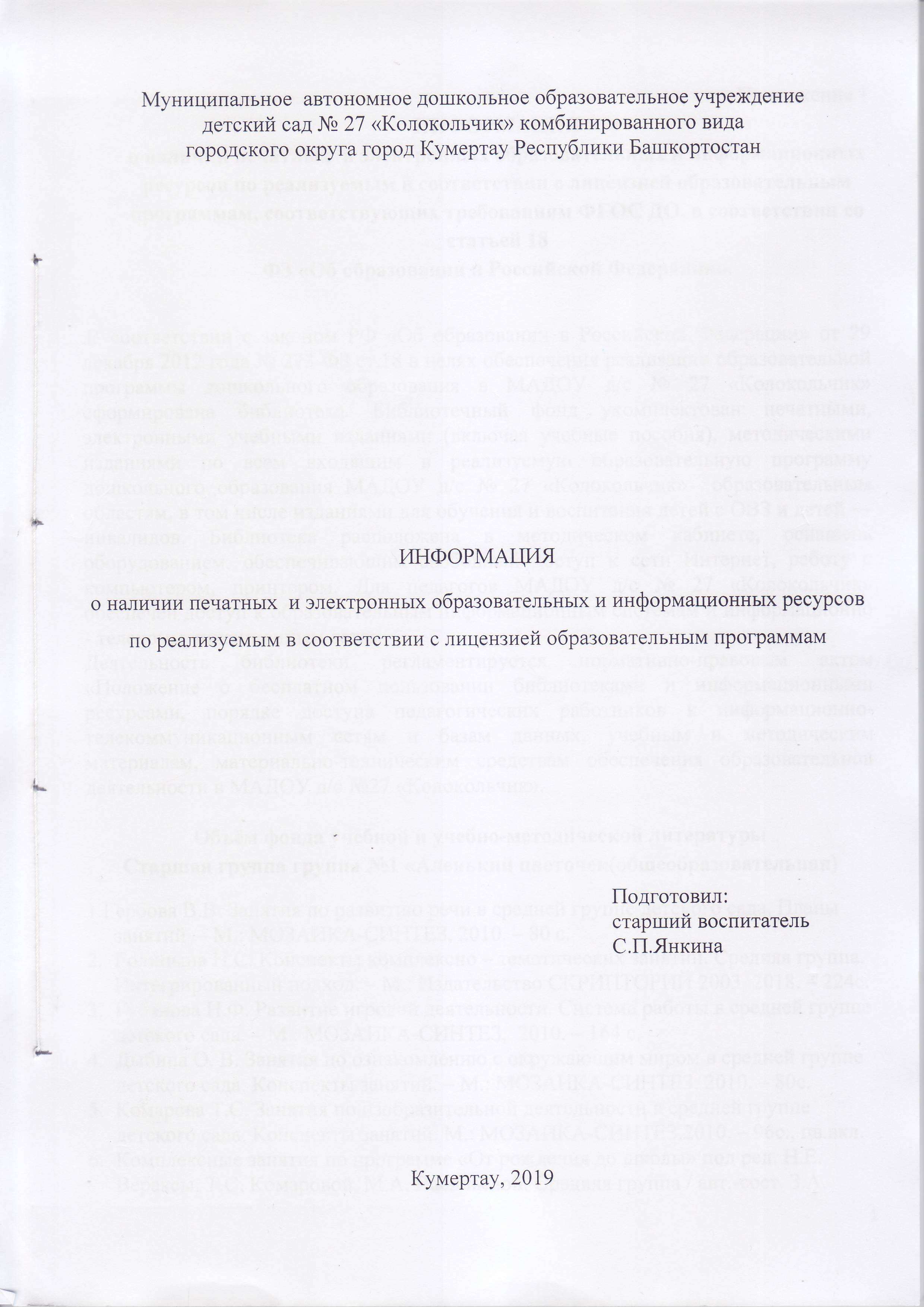 Приложение 1ИНФОРМАЦИЯо наличии печатных  и электронных образовательных и информационных ресурсов по реализуемым в соответствии с лицензией образовательным программам, соответствующих требованиям ФГОС ДО, в соответствии со статьей 18ФЗ «Об образовании в Российской Федерации». В соответствии с законом РФ «Об образовании в Российской Федерации» от 29 декабря 2012 года № 273-ФЗ ст.18 в целях обеспечения реализации образовательной программы дошкольного образования в МАДОУ д/с № 27 «Колокольчик» сформирована библиотека. Библиотечный фонд укомплектован печатными, электронными учебными изданиями (включая учебные пособия), методическими изданиями по всем входящим в реализуемую образовательную программу дошкольного образования МАДОУ д/с № 27 «Колокольчик»  образовательным областям, в том числе изданиями для обучения и воспитания детей с ОВЗ и детей — инвалидов. Библиотека расположена в методическом кабинете, оснащена оборудованием, обеспечивающим свободный доступ к сети Интернет, работу с компьютером, принтером. Для педагогов МАДОУ д/с № 27 «Колокольчик»  обеспечен доступ к образовательным информационным системам и информационно - телекоммуникационным сетям. Деятельность библиотеки регламентируется нормативно-правовым актом «Положение о бесплатном пользовании библиотеками и информационными ресурсами, порядке доступа педагогических работников к информационно-телекоммуникационным сетям и базам данных, учебным и методическим материалам, материально-техническим средствам обеспечения образовательной деятельности в МАДОУ д/с №27 «Колокольчик».Объём фонда учебной и учебно-методической литературыСтаршая группа группа №1 «Аленький цветочек(общеобразовательная)Гербова В.В. Занятия по развитию речи в средней группе детского сада. Планы занятий. – М.: МОЗАИКА-СИНТЕЗ, 2010. – 80 с. Голицына Н.С. Конспекты комплексно – тематических занятий. Средняя группа. Интегрированный подход. – М.: Издательство СКРИПТОРИЙ 2003, 2018. – 224с. Губанова Н.Ф. Развитие игровой деятельности. Система работы в средней группе детского сада. – М.: МОЗАИКА-СИНТЕЗ,  2010. – 164 с. Дыбина О. В. Занятия по ознакомлению с окружающим миром в средней группе детского сада. Конспекты занятий. – М.: МОЗАИКА-СИНТЕЗ, 2010. – 80с. Комарова Т.С. Занятия по изобразительной деятельности в средней группе детского сада. Конспекты занятий. М.: МОЗАИКА-СИНТЕЗ,2010. – 96с., цв.вкл.Комплексные занятия по программе «От рождения до школы» под ред. Н.Е. Вераксы, Т.С. Комаровой, М.А. Васильевой. Средняя группа / авт.-сост. З.А. Ефанова. – Волгоград: Учитель, 2012. – 307 с.  ОТ РОЖДЕНИЯ ДО ШКОЛЫ. Основная общеобразовательная программа дошкольного образования / Под ред. Н.Е. Вераксы, Т.С. Комаровой, М.А. Васильевой. – 3-е изд., испр. И доп. – М.: МОЗАИКА-СИНТЕЗ, 2014. – 368с. Пензулаева Л.И. Фuзкультурные занятuя в детском саду. Средняя группа.–М.: Мозаика- Синтез, 2010.Планирование образовательной деятельности в ДОО. Средняя группа. Методическое пособие под ред. Тимофеевой Л.Л. – М.: Центр педагогического образования, 2017. – 320с.  Помораева И.А., Позина В.А. Занятия по формированию элементарных математических представлений в средней группе детского сада. Планы занятий. – 2-е изд., испр. и доп. – М.: МОЗАИКА-СИНТЕЗ, 2010. – 64с. Л.В.Абрамова, И.Ф.Слепцова Социально – коммуникативное развитие дошкольников: Средняя группа. – М., МОЗАИКА- СИНТЕЗ, 2017.-96с. 12. Н.Ф.Губанова Развитие игровой деятельности. Средняя группа. – М.,    МОЗАИКА- СИНТЕЗ, 201713.  Р.Л.Агишева «Я - Башкортостанец» Программа- руководство по работе с детьми, Уфа, 200314.  Н.В. Коломиец «Формирование культуры безопасного поведения у детей   3-7 лет» Волгоград, «Учитель», 201515.  Г. Я. Затулина  Развитие речи дошкольников. Средняя группа.  Методическое пособие. - М.: Центр педагогического образования, 2015.– 144с.16.  Колдина Д.Н. Аппликация с детьми 4-5 лет.- Сценарии занятий.- М.: Мозаика- Синтез, 2016.- 64с.17.  Колдина Д.Н. Лепка с детьми 4-5 лет. Сценарии занятий. – М.: МОЗАИКА- СИНТЕЗ, 2016. – 64 с.18. Колдина Д.Н. Рисование с детьми 4-5 лет. Конспекты занятий. – М.: МОЗАИКА- СИНТЕЗ, 2011 – 48с.19.  Конспекты интегрированных занятий в средней группе детского сада. Ознакомление с художественной литературой. Развитие речи. Обучение грамоте. Практическое пособие для воспитателей ДОУ // Авт. – сост. Аджи А.В. – Воронеж: ТЦ «Учитель», 2005 – 143с.20. Кравченко И.В., Долгова Т.Л. Прогулки в детском саду. Младшая и средняя группы: Методическое пособие / Под ред. Г.М. Киселевой , Л.И. Пономаревой. 2-е изд., испр. и доп. –М.:ТЦ Сфера, 2016-176с, 21. Афонькина Ю.А. Педагогический мониторинг в новом контексте образовательной деятельности. Изучение индивидуального развития детей. Средняя группа  / Волгоград : Учитель, 2015. – 59.22. Соломникова О.А.  Ознакомление с природой в детском саду: Средняя группа. М.: МОЗАИКА-СИНТЕЗ, 2010.-144с.23. Николаева С.Н. Юный эколог. Система работы в средней группе детского сада. Для занятий с детьми 4-5 лет. – М.: МОЗАИКА-СИНТЕЗ, 2010.-144С.24. Куцакова Л.В. Занятия по конструированию из строительного материала в средней группе детского сада. Конспекты занятий. – М.: МОЗАИКА-СИНТЕЗ, 2007.-64С.25. Лыкова И.А. Изобразительная деятельность в детском саду. Средняя группа: учебно- методическое пособие. – М.: Издательский дом «Цветной мир», 2016. -152с.26. Программа «От рождения до школы» Познание предметного мира:  комплексные занятия. Средняя группа / авт.- сост. З.А. Ефанова – Волгоград: Учитель, 2013, - 127с.Средняя группа №2 «Ромашка» (общеобразовательная)1. Комплексные занятия по программе «От рождения до школы» под ред. Н.Е. Вераксы, Т.С. Комаровой, М.А. Васильевой. Старшая группа / авт.-сост. Н.В. Лободина. – Волгоград: Учитель, 2013. 2. Развернутое перспективное планирование по программе под ред. М. А. Васильевой, В. В. Гербовой, Т. С. Комаровой. Старшая группа / авт.-сот. Т. И. Кандала [и др.]. – Волгоград : Учитель, 2011.3. Голицына Н.С. Конспекты комплексно-тематических занятий. Старшая группа. Интегрированный подход. – М.: Идательство СКРИПТОРИЙ , 2017.4. Гербова В.В. Занятия по развитию речи в старшей группе детского сада. Планы занятий / В. В. Гербова. – М. : Мозаика-Синтез, 2010.5. Затулина Г.Я. Развитие речи дошкольников. Старшая группа. М.: Центр педагогического образования, 2016.7.  Кыласова Л.Е. Развитие речи . Конспекты занятий для подготовительной группы. Волгоград, Учитель, 20118. Веракса Н.Е., Комарова Т.С., Васильева М.А. От рождения до школы. Примерная общеобразовательная программа дошкольного образования. – М.: МОЗАИКА – СИНТЕЗ, 2014.9. Козина И.В. Лексические темы по развитию речи дошкольников. Подготовительная группа. – М.,  Центр педагогического развития , 201510. Корнеичева Е.Е., Грачева Н.И. Планирование образовательной деятельности в режиме дня. Подготовительная к школе группа.  – М., Центр педагогического развития , 201311. Колдина Д.Н. Рисование с детьми 5-6 лет. Конспекты занятий. – М.: МОЗАИКА-СИНТЕЗ,  2016.13. Колдина Д.Н.Лепка с детьми 5-6 лет. Конспекты занятий. – М.: МОЗАИКА-СИНТЕЗ, 2017.14. Колдина  Д.Н. Аппликация с детьми 5-6 лет. Конспекты занятий. – М.: МОЗАИКА-СИНТЕЗ, 2016. 15. Лыкова И.А. Изобразительная деятельность в детском саду. Старшая группа: Учебно - методическое пособие. – М.: Издательский дом «Цветной мир», 2010.16. Лыкова И.А. Изобразительная деятельность в детском саду. Вторая младшая группа: Учебно - методическое пособие. – М.: Издательский дом «Цветной мир», 2010.17. Кравченко И. В. Прогулки в детском саду. Старшая и подготовительная группы: Метод.пособие / И. В. Кравченко, Т. Л. Долгова ; под ред. Г. М. Киселевой, Л. И. Пономаревой. – М.: ТЦ «Сфера», 201118. Николаева С.Н. Фор Юный эколог. Система работы в старшей группе детского сада. М.: МОЗАИКА-СИНТЕЗ, 201019. Пензулаева Л. И. Физкультурные занятия в детском саду. Старшая группа. Конспекты занятий / Л. И. Пензулаева. – М. :МОЗАИКА-СИНТЕЗ, 2010.20.  Помораева И. А. Занятия по формированию элементарных математических представлений в старшей группе детского сада.  Планы  занятий / И. А. Помораева, В. А. Позина. – 2-е изд., испр. и доп. – М.: МОЗАИКА-СИНТЕЗ, 2010.21. Новикова В.П. Математика в детском саду. Старший дошкольный возраст. Учебно-методическое пособие. Издание 2-е, испр. и допол. – М.: МОЗАИКА-СИНТЕЗ, 2006.22. Соломенникова О.Л. Занятия по формированию элементарных экологических представлений в старшей группе детского сада. Конспекты занятий. – М.: МОЗАИКА-СИНТЕЗ, 2010.23. Коломеец  Н.В. Формирование культуры безопасного поведения у детей 3-7 лет: «Азбука безопасности», конспекты занятий, игры. – Волгоград: Учитель, 2015.24. Стефанова Н.Л. Комплексные занятия с детьми 3-7 лет: формирование мелкой моторики, развитие речи. - Волгоград: Учитель, 2018.25. Веракса Н.Е.,  Галимов О.Р. «Познавательно- исследовательская деятельность с дошкольниками», М., МОЗАИКА- СИНТЕЗ, 2017.26.  Веракса Н.Е., Веракса А.Н. «Проектная деятельность дошкольников», М., МОЗАИКА - СИНТЕЗ, 2018.27. Павлова Л.Ю. «Сборник дидактических игр по ознакомлению с окружающим миром», М., МОЗАИКА – СИНТЕЗ, 201728. Горбатенко О.Ф. Комплексные занятия с детьми 4-7 лет. - Волгоград: Учитель, 2018.29. Казинцева Е.А., Померанцева И.В., Терпак Т.А. Формирование математических представлений: конспекты занятий в старшей группе. - Волгоград: Учитель, 2018.30. Сычева Г.Е. Формирование элементарных математических представлений у дошкольников 5-6 лет: конспекты игровых занятий. – М., Издательство ГНОМ, 2017.31. Дыбина О.В. Творим, изменяем, преобразуем: Игры – занятия с дошкольниками. – М.: ТЦ Сфера, 2018.32. Тимофеева Л.Л., Корнеичева Е.Е., Грачева Н.И. Планирование образовательной деятельности в ДОО. Старшая группа. – М.: Центр педагогического образования, 2016.33. Резцова С.В.  Комплексно – тематическое планирование сказочных представлений. Художественно – эстетическое развитие детей 4-7 лет. - Волгоград: Учитель, 2012.34. Осипова Л.Е. Родительские  собрания в детском саду. Старшая группа. – М.: Издательство СКРИПТОРИЙ , 2010.35. Шорыгина Т.А. Спортивные сказки. Беседы с детьми о спорте и здоровье. – М.: ТЦ Сфера, 2015.Старшая группа №3 «Подсолнушки» (общеобразовательная)1. Комплексные занятия по программе «От рождения до школы» под редакцией Вераксы     Н.Е, Комаровой Т.С, Васильевой М.А. Старшая группа автор-составитель З.А. Ефанова. – Волгоград: Учитель, 2012.2. Развернутое перспективное планирование по программе под редакцией. М. А. Васильевой, В. В. Гербовой, Т. С. Комаровой. Старшая группа / автор сотавитель. Т. И. Кандала– Волгоград : Учитель, 2011.3. Гербова, В. В. Занятия по развитию речи в старшей группе детского сада. Планы занятий / В. В. Гербова. – Москва : Мозаика-Синтез, 2010.4. Евдокимова, Е. С. Детский сад и семья. Методика работы с родителями : пособие для педагогов и родителей / Е. С. Евдокимова, Н. В. Додокина, Е. А. Кудрявцева. – Москва : Мозаика-Синтез, 2007.5. Загик, Л. В. Воспитателю о работе с семьей : пособие для воспитателя детского сада / Л. В. Загик  ; под редакцией. Н. Ф. Виноградовой. – Москва : Просвещение, 1989.6. Казакова, Т. Г. Развивайте у дошкольников творчество (конспекты занятий рисованием, лепкой, аппликацией) : пособие для воспитателя детского сада / Т. Г. Казакова. – Москва : Просвещение, 1985.7. Комарова, Т. С. Занятия по изобразительной деятельности в старшей группе детского сада. Конспекты занятий / Т. С. Комарова. – 2-е издание  Москва : Мозаика-Синтез, 2008.8. Лыкова, И.А. Изобразительная деятельность в детском саду. Старшая группа: учебно методическое пособие. – Москва: Издательский дом «Цветной мир», 2016.9. Куцакова, Л. В. Занятия по конструированию из строительного материала в старшей группе детского сада : конспекты занятий / Л. В. Куцакова. – Москва : Мозаика-Синтез, 2007.10. Белая, К.Ю. Формирование основ безопасности у дошкольников. Пособие для педагогов дошкольных учреждений и родителей. – Москва: Мозаика-Синтез, 2014.11. Максаков, А. И. Учите, играя: игры и упражнения со звучащим словом : пособие для воспитателя детского сада / А. И. Максаков. – 2-е издание– Москва : Просвещение, 1983.12. Губанова, Н.Ф.  Развитие игровой деятельности. Система работы в старшей группе детского сада. –Москва: Мозаика-Синтез, 2010.13. Пензулаева, Л. И. Подвижные игры и игровые упражнения с детьми / Л. И. Пензулаева. – Москва :  2000г.14. Пензулаева, Л. И. Физкультурные занятия в детском саду. Старшая группа. Конспекты занятий / Л. И. Пензулаева. – Москва : Мозаика-Синтез, 2010.15. Петерина, С. В. Воспитание культуры поведения у детей дошкольного возраста : книга для воспитателя детского  сада / С. В. Петерина. – Москва : Просвещение, 1986.16.Помораева, И. А. Занятия по формированию элементарных математических представлений в старшей группе детского сада.  Планы  занятий / И. А. Помораева, В. А. Позина. – 2-е издание. – Москва. : Мозаика-Синтез, 2010.17.Абрамова Л.В Социально комуникативное развитие дошкольников в старшей группе. Мозаика –Синтез Москва 201818. Дыбина О.В Ознакомление с предметным и социальным окружением в старшей группе. Мозаика –Синтез Москва 2016.Библиография речевых группРечевая подготовительная к школе группа №4 «Василёк»Астафьева Е.О. Времена года. Учимся пересказывать, рассказывать и сочинять! Обучающие рассказы для детей. – СПб: ООО «ИЗДАТЕЛЬСТВО «ДЕТСТВО-ПРЕСС», 2017.ВСЕ РАБОТЫ ХОРОШИ. Сельские профессии. Обучение дошкольников рассказыванию по картине (с 5до 7 лет) – СПб: ООО «ИЗДАТЕЛЬСТВО «ДЕТСТВО-ПРЕСС», 2017.Дубровская Н.В. Цвет творчества. - СПб., ДЕТСТВО-ПРЕСС, 2016Комплексная образовательная программа дошкольного образования для детей с тяжелыми нарушениями речи (ОНР) с 3 до 7 лет, Н.В. Нищева, Санкт-Петербург, ДЕТСТВО-ПРЕСС, 2018.Кириллова Ю.А. Физическое развитие детей с тяжелыми нарушениями речи в ДОО. - СПб., ДЕТСТВО-ПРЕСС, 2016Кириллова Ю. А. Комплексы упражнений (ОРУ) и подвижных игр на прогулке для детей с ТНР с 6 до 7 лет. - СПб., ООО «ИЗДАТЕЛЬСТВО «ДЕТСТВО-ПРЕСС», 2018.Куликовская Т.А. Тренинги по сказкам для формирования связной речи детей 5-7 лет. Вып.1. – СПб: ООО «ИЗДАТЕЛЬСТВО «ДЕТСТВО-ПРЕСС», 2018Куликовская Т.А. Тренинги по сказкам для формирования связной речи детей 5-7 лет. Вып.2. – СПб: ООО «ИЗДАТЕЛЬСТВО «ДЕТСТВО-ПРЕСС», 2018Куликовская Т.А. Сад. Фрукты. Дидактический материал по лексической теме. - СПб: ООО «ИЗДАТЕЛЬСТВО «ДЕТСТВО-ПРЕСС», 2018Куликовская Т.А. Посуда. Дидактический материал по лексической теме. - СПб: ООО «ИЗДАТЕЛЬСТВО «ДЕТСТВО-ПРЕСС», 2018Куликовская Т.А. Огород. Овощи. Дидактический материал по лексической теме. - СПб: ООО «ИЗДАТЕЛЬСТВО «ДЕТСТВО-ПРЕСС», 2018Куликовская Т.А. Полевые и луговые цветы. Дидактический материал по лексической теме. - СПб: ООО «ИЗДАТЕЛЬСТВО «ДЕТСТВО-ПРЕСС», 2018Куликовская Т.А. Аквариумные и пресноводные рыбы. Дидактический материал по лексической теме. - СПб: ООО «ИЗДАТЕЛЬСТВО «ДЕТСТВО-ПРЕСС», 2018Куликовская Т.А. Мебель. Дидактический материал по лексической теме. - СПб: ООО «ИЗДАТЕЛЬСТВО «ДЕТСТВО-ПРЕСС», 2018Куликовская Т.А. Сад. Фрукты. Дидактический материал по лексической теме. - СПб: ООО «ИЗДАТЕЛЬСТВО «ДЕТСТВО-ПРЕСС», 2018Куликовская Т.А. Домашние птицы. Дидактический материал по лексической теме. - СПб: ООО «ИЗДАТЕЛЬСТВО «ДЕТСТВО-ПРЕСС», 2018Куликовская Т.А. Обитателей морей и океанов. Дидактический материал по лексической теме. - СПб: ООО «ИЗДАТЕЛЬСТВО «ДЕТСТВО-ПРЕСС», 2018 Марудова Е.В. Ознакомление дошкольников с окружающим миром. Экспериментирование. - СПб: ООО «ИЗДАТЕЛЬСТВО «ДЕТСТВО-ПРЕСС», 2018Литвинова О.Э. Конструирование с детьми старшего дошкольного возраста. Конспекты совместной деятельности см детьми 6-7 лет. - СПб., ООО «ИЗДАТЕЛЬСТВО «ДЕТСТВО-ПРЕСС», 2017.Нищева Н.В., Гавришева Л.Б., Кириллова Ю.А. Комплексно-тематическое планирование коррекционной и образовательной деятельности в группе компенсирующей направленности ДОО для детей с тяжелыми нарушениями речи (с 5 до 6 лет и с 6 до 7 лет). – СПб., ООО «ИЗДАТЕЛЬСТВО «ДЕТСТВО-ПРЕСС», 2017.Нищева Н. В. Мамы всякие нужны. Детям о профессиях. Серия демонстрационных картин с методическими рекомендациями. - СПб., ДЕТСТВОПРЕСС, 2014. Нищева Н. В. Обучение пересказу по опорным картинкам (5-7 лет). Вып.1. - СПб., ООО «ИЗДАТЕЛЬСТВО «ДЕТСТВО-ПРЕСС», 2017.Нищева Н. В. Обучение пересказу по опорным картинкам (5-7 лет). Вып.2. - СПб., ООО «ИЗДАТЕЛЬСТВО «ДЕТСТВО-ПРЕСС», 2017.Нищева Н. В. Обучение пересказу по опорным картинкам (5-7 лет). Вып.3. - СПб., ООО «ИЗДАТЕЛЬСТВО «ДЕТСТВО-ПРЕСС», 2017.Нищева Н. В. Обучение пересказу по опорным картинкам (5-7 лет). Вып.4. - СПб., ООО «ИЗДАТЕЛЬСТВО «ДЕТСТВО-ПРЕСС», 2017. Нищева Н. В. Наш детский сад. Вып.4. Серия демонстрационных картин с методическими рекомендациями. - СПб., ООО «ИЗДАТЕЛЬСТВО «ДЕТСТВО-ПРЕСС», 2017.Нищева Н. В. Наш детский сад. Вып.2. Серия демонстрационных картин с методическими рекомендациями. -  СПб., ООО «ИЗДАТЕЛЬСТВО «ДЕТСТВО-ПРЕСС», 2017.  Нищева Н.В. Развивающие сказки - СПб., ДЕТСТВО-ПРЕСС, 2002.Нищева Н.В. Развитие математических представлений у дошкольников с ОНР ( с 6 до 7 лет). - СПб., ООО «ИЗДАТЕЛЬСТВО «ДЕТСТВО-ПРЕСС», 2018.Нищева Н.В. Картотеки подвижных игр, упражнений, пальчиковой гимнастики - СПб., ООО «ИЗДАТЕЛЬСТВО «ДЕТСТВО-ПРЕСС», 2018.Нищева Н.В. Дыхательная гимнастика. - СПб., ДЕТСТВО-ПРЕСС, 2016.Нищева Н.В. Веселая пальчиковая гимнастика. - СПб., ДЕТСТВО-ПРЕСС, 2016.Нищева Н.В. Веселая артикуляционная гимнастика. - СПб., ДЕТСТВО-ПРЕСС, 2016.Нищева Н.В. развитие связной речи детей дошкольного возраста с 2 до 7 лет. Методические рекомендации.  Конспекты занятий. – СПб.: ООО «ИЗДАТЕЛЬСТВО «ДЕТСТВО-ПРЕСС»,2018Опытно-экспериментальная деятельность в ДОУ. Конспекты занятий в разных возрастных группах/ Сост. Н.В. Нищева. - СПб., ДЕТСТВО-ПРЕСС, 2016.Тимофеева Л.Л. Формирование культуры безопасности. Планирование образовательной деятельности в подготовительной к школе группе - СПб., ДЕТСТВО-ПРЕСС, 2015. Старшая речевая группа №5 «Фиалка» ВСЕ РАБОТЫ ХОРОШИ. Сельские профессии. Обучение дошкольников рассказыванию по картине (с 5до 7 лет) – СПб: ООО «ИЗДАТЕЛЬСТВО «ДЕТСТВО-ПРЕСС», 2017.Кириллова Ю. А. Картотека подвижных игр в спортивном зале и на прогулке для детей с ТНР с 5 до 6 лет. – СПб.: ООО «ИЗДАТЕЛЬСТВО «ДЕТСТВО-ПРЕСС», 2018Кириллова Ю. А. Комплексы упражнений (ОРУ) и подвижных игр на прогулке для детей с ТНР с 6 до 7 лет. - СПб., ООО «ИЗДАТЕЛЬСТВО «ДЕТСТВО-ПРЕСС», 2018.Кириллова Ю.А. Физическое развитие детей с тяжелыми нарушениями речи в ДОО. - СПб., ДЕТСТВО-ПРЕСС, 2016Колдина Д. Н. Аппликация с детьми 5-6 лет. Сценарии занятий. – М.: МОЗАИКА-СИНТЕЗ, 2015Колдина Д. Н. Лепка с детьми 5-6 лет. Сценарии занятий. – М.: МОЗАИКА-СИНТЕЗ, 2017Колдина Д. Н. Рисование с детьми 5-6 лет. Сценарии занятий. – М.: МОЗАИКА-СИНТЕЗ, 2016Комплексная образовательная программа дошкольного образования для детей с тяжелыми нарушениями речи (ОНР) с 3 до 7 лет, Н.В. Нищева, Санкт-Петербург, ДЕТСТВО-ПРЕСС, 2018.Куликовская Т.А. Аквариумные и пресноводные рыбы. Дидактический материал по лексической теме. - СПб: ООО «ИЗДАТЕЛЬСТВО «ДЕТСТВО-ПРЕСС», 2018Куликовская Т.А. Мебель. Дидактический материал по лексической теме. - СПб: ООО «ИЗДАТЕЛЬСТВО «ДЕТСТВО-ПРЕСС», 2018Куликовская Т.А. Обитателей морей и океанов. Дидактический материал по лексической теме. - СПб: ООО «ИЗДАТЕЛЬСТВО «ДЕТСТВО-ПРЕСС», 2018Куликовская Т.А. Огород. Овощи. Дидактический материал по лексической теме. - СПб: ООО «ИЗДАТЕЛЬСТВО «ДЕТСТВО-ПРЕСС», 2018Куликовская Т.А. Полевые и луговые цветы. Дидактический материал по лексической теме. - СПб: ООО «ИЗДАТЕЛЬСТВО «ДЕТСТВО-ПРЕСС», 2018Куликовская Т.А. Посуда. Дидактический материал по лексической теме. - СПб: ООО «ИЗДАТЕЛЬСТВО «ДЕТСТВО-ПРЕСС», 2018Куликовская Т.А. Сад. Фрукты. Дидактический материал по лексической теме. - СПб: ООО «ИЗДАТЕЛЬСТВО «ДЕТСТВО-ПРЕСС», 2018Куликовская Т.А. Тренинги по сказкам для формирования связной речи детей 5-7 лет. Вып.1. – СПб: ООО «ИЗДАТЕЛЬСТВО «ДЕТСТВО-ПРЕСС», 2018Куликовская Т.А. Тренинги по сказкам для формирования связной речи детей 5-7 лет. Вып.2. – СПб: ООО «ИЗДАТЕЛЬСТВО «ДЕТСТВО-ПРЕСС», 2018Литвинова О.Э. Конструирование с детьми старшего дошкольного возраста. Конспекты совместной деятельности см детьми 5-6 лет. - СПб., ООО «ИЗДАТЕЛЬСТВО «ДЕТСТВО-ПРЕСС», 2017.Марудова Е.В. Ознакомление дошкольников с окружающим миром. Экспериментирование. - СПб: ООО «ИЗДАТЕЛЬСТВО «ДЕТСТВО-ПРЕСС», 2018Нищева Н. В. Мамы всякие нужны. Детям о профессиях. Серия демонстрационных картин с методическими рекомендациями. - СПб., ДЕТСТВОПРЕСС, 2014. Нищева Н. В. Наш детский сад. Вып.2. Серия демонстрационных картин с методическими рекомендациями. -  СПб., ООО «ИЗДАТЕЛЬСТВО «ДЕТСТВО-ПРЕСС», 2017.Нищева Н. В. Наш детский сад. Вып.4. Серия демонстрационных картин с методическими рекомендациями. - СПб., ООО «ИЗДАТЕЛЬСТВО «ДЕТСТВО-ПРЕСС», 2017.Нищева Н. В. Новые разноцветные сказки. — СПб., ДЕТСТВО-ПРЕСС, 2015.Нищева Н. В. Обучение дошкольников рассказыванию по серии картинок. Выпуск 2. Старший дошкольный возраст ( с 5 – 6 лет). Худ. И. Н. Ржевцева. – СПб.: ООО «ДЕТСТВО-ПРЕСС», 2018 – 8с. цв. ил.Нищева Н. В. Обучение пересказу по опорным картинкам (5-7 лет). Вып.1. - СПб., ООО «ИЗДАТЕЛЬСТВО «ДЕТСТВО-ПРЕСС», 2017.Нищева Н. В. Обучение пересказу по опорным картинкам (5-7 лет). Вып.2. - СПб., ООО «ИЗДАТЕЛЬСТВО «ДЕТСТВО-ПРЕСС», 2017.Нищева Н. В. Обучение пересказу по опорным картинкам (5-7 лет). Вып.3. - СПб., ООО «ИЗДАТЕЛЬСТВО «ДЕТСТВО-ПРЕСС», 2017.Нищева Н. В. Обучение пересказу по опорным картинкам (5-7 лет). Вып.4. - СПб., ООО «ИЗДАТЕЛЬСТВО «ДЕТСТВО-ПРЕСС», 2017.Нищева Н. В. Рабочая тетрадь для развития математических представлений у дошкольников с ОНР (с 5 до 6 лет). – СПб.: ООО «ИЗДАТЕЛЬСТВО «ДЕТСТВО-ПРЕСС», 2019Нищева Н.В. Картотеки подвижных игр, упражнений, пальчиковой гимнастики - СПб., ООО «ИЗДАТЕЛЬСТВО «ДЕТСТВО-ПРЕСС», 2018.Нищева Н.В. Развитие математических представлений у дошкольников с ОНР (с 4 и 5 и с 5 до 6 лет). - СПб., ООО «ИЗДАТЕЛЬСТВО «ДЕТСТВО-ПРЕСС», 2018.Нищева Н.В., Гавришева Л.Б., Кириллова Ю.А. Комплексно-тематическое планирование коррекционной и образовательной деятельности в группе компенсирующей направленности ДОО для детей с тяжелыми нарушениями речи (с 5 до 6 лет и с 6 до 7 лет). – СПб., ООО «ИЗДАТЕЛЬСТВО «ДЕТСТВО-ПРЕСС», 2017.Опытно-экспериментальная деятельность в ДОУ. Конспекты занятий в разных возрастных группах/ Сост. Н.В. Нищева. - СПб., ДЕТСТВО-ПРЕСС, 2016.Компанцева Л. В. Поэтический образ природы в детских рисунке: Пособие для воспитателя дет. сада. – М.: Просвещение, 1985Филичева Т. Б., Соболева А. В. Развитие речи дошкольника: Методическое пособие с иллюстрациями. – Екатеренбург: Изд-во «Литур», 2000Гусарова Н. Н. беседы по картинке. Времена года / Худ. и. ф. дукк. – 2-е издание, переработанное. – СПб: ДЕТСТВО-ПРЕСС, 2005Усачев А. А., березин А. И. школа безопасности: учебное пособие для учащихся 1 класса начальной школы по курсу «Основы безопасности жизнедеятельности». – 1-е изд. – М.: Издательство АСТ, 1997Комарова Т. С. Художественное творчество. Система работы в подготовительной группе детского сада. – М.: МОЗАИКА-СИНТЕЗ,2012Скоролупова О. А. ранняя весна. Занятия с детьми старшего дошкольного возраста. – М.: ООО «Издательство Скрипторий 2000»,2003Бондаренко Т. М. комплексные занятия в старшей группе детского сада: Практическое пособие для воспитателей и методистов ДОУ. – Воронеж: ИП Лакоцениев С. С., 2009Швайко Г. С. Занятия по изобразительной деятельности в детском саду: Подготовительная к школе группа: Программа, конспекты: Пособие для педагогов дошк. учреждений.- М.: Гуманит. изд. центр ВЛАДОС, 2003Козлина  А. В. Уроки ручного труда в детском саду и начальной школе: Конспекты занятий.- М.: Мозаика-Синтез, 2004Шорыгина Т. А. Безопасные сказки. Беседы с детьми  о безопасном поведении дома и на улице. – М.: ТЦ Сфера, 2018Старцева О. Ю. Школа дорожных наук: Дошкольникам о правилах дорожного движения. 4-е изд., дополн. – М.: ТЦ Сфера, 2017Шорыгина  Т. А. Беседа о здоровье: Методическое пособие. – М.: ТЦ Сфера, 2017Лыкова И. А., Шипунова В. А. Азбука безопасного общения и поведения. Детская безопасность: учебно-методическое пособие для педагогов, практическое руководство для родителей. – М.: Издательский дом «Цветной мир», 2013Лыкова И. А. Изобразительная деятельность в детском саду: планирование, конспекты занятий, методические рекомендации. Старшая группа. – «Карапуз», 2010Корниечева Е. Е., Грачева Н. И. Планирование внеучебной деятельности с детьми в режиме дня. Старшая группа. Учебно-методическое пособие. – М.: Центр педагогического образования, 2011Куцакова Л. В. Конструирование и ручной труд в детском саду: Пособие для воспитателя дет. сада: Из опыта работы. – М.: Просвещение, 1990Кравченко И. В., Долгова Т. Л. Прогулки в детском саду. Старшая и подготовительная к школе группы: Методическое пособие / Под ред. Г. М. Киселевой, Л. И. Пономаревой. – М.: ТЦ Сфера, 2008Куцакова Л. В. Конструирование и ручной труд в детском саду. Программа и конспекты занятий. 3-е изд., перераб. и дополн. – М.: ТЦ Сфера, 2016Богданова Т. Л. Формирование целостной картины мира.  Познавательно- информационная часть, игровые технологии. Старшая группа. Учебно-методическое пособие. – М.: Центр педагогического образования, 2016Хамидуллина Р. М. Развитие речи. Подготовка к школе. Сценарии занятий. / Р. М. Хамидуллина. – М.: Издательство «Экзамен», 2009Лыкова И. А. Изобразительная деятельность в детском саду. Старшая группа. (Образовательная область «Художественно-эстетическое развитие»): учебно-методическое пособие. – М.: Издательство дом «Цветной мир», 2018Лыкова И. А. Художественный труд в детском саду. Старшая группа. – М.: Издательство дом «Цветной мир», 2011Волчкова В. Н., Степанова Н. В. Конспекты занятий в старшей группе детского сада. ИЗО. Практическое пособие для воспитателей и методистов ДОУ. – Воронеж: ТЦ «Учитель», 2004Библиография учителя-логопеда Е.И.Настиной1.Нищева Н. В. Современная система коррекционной работы в логопедической группе для детей с общим недоразвитием речи — СПб., ДЕТСТВО-ПРЕСС, 2015.2. Нищева Н. В. Занимаемся вместе. Подготовительная к школе группа. Домашняя тетрадь (часть I). — СПб., ДЕТСТВО-ПРЕСС, 2015.3. Нищева Н. В. Занимаемся вместе. Подготовительная к школе группа. Домашняя тетрадь (часть II). — СПб., ДЕТСТВО-ПРЕСС, 2015.4.Нищева Н. В. Тетрадь для подготовительной к школе логопедической группы детского сада — СПб., ДЕТСТВО-ПРЕСС, 2015.5.Нищева Н. В. Новые разноцветные сказки. — СПб., ДЕТСТВО-ПРЕСС, 2015.6.Нищева Н. В. Картинный материал к речевой карте ребенка с общим недоразвитием речи (с 4 до 7 лет) – СПб., ДЕТСТВО-ПРЕСС, 2016.7.Нищева Н.В. Конспекты подгрупповых логопедических занятий в подготовительной к школе логопедической группе для детей с ОНР (часть I) – СПб., ДЕТСТВО-ПРЕСС, 2016.8.Нищева Н.В. Конспекты подгрупповых логопедических занятий в подготовительной к школе логопедической группе для детей с ОНР (часть II) – СПб., ДЕТСТВО-ПРЕСС, 2016.9.Нищева Н. В. Картотеки подвижных игр, упражнений, пальчиковой гимнастики – СПб., ДЕТСТВО-ПРЕСС, 2016.10.Нищева Н. В. Картотека заданий для автоматизации правильного произношения и дифференциации звуков разных групп – СПб., ДЕТСТВО-ПРЕСС, 2012.11.Нищева Н. В. Все работы хороши. Детям о профессиях. Серия демонстрационных картин с методическими рекомендациями. – СПб., ДЕТСТВО-ПРЕСС, 2006.12.Нищева Н. В. Кем быть? Детям о профессиях. Серия демонстрационных картин с методическими рекомендациями. – СПб., ДЕТСТВО-ПРЕСС, 2015.13.Нищева Н. В. Круглый год. Серия демонстрационных картин с методическими рекомендациями. – СПб., ДЕТСТВО-ПРЕСС, 2015.14.Нищева Н. В. Развивающие сказки — СПб., ДЕТСТВО-ПРЕСС, 2015.15.О.С.Гомзяк «Говорим правильно в 6-7 лет» - М.: Издательство ГНОМ и Д.2009.16.В.В.Коноваленко, С.В.Коноваленко   Развитие связной речи. Фронтальные логопедические занятия по лексико-грамматической теме «Осень» в подготовительной к школе группе для детей с ОНР. – М.: «Издательство ГНОМ  и Д»,2001.17.В.В.Коноваленко, С.В.Коноваленко   Развитие связной речи. Фронтальные логопедические занятия по лексико-грамматической теме «Зима» в подготовительной к школе группе для детей с ОНР. – М.: «Издательство ГНОМ  и Д»,2001.18. В.В.Коноваленко, С.В.Коноваленко   Развитие связной речи. Фронтальные логопедические занятия по лексико-грамматической теме «Весна» в подготовительной к школе группе для детей с ОНР. – М.: «Издательство ГНОМ  и Д»,2001.19. В.В.Коноваленко, С.В.Коноваленко   Развитие связной речи. Фронтальные логопедические занятия по лексико-грамматической теме «Лето» в подготовительной к школе группе для детей с ОНР. – М.: «Издательство ГНОМ  и Д»,2001.20. В.В.Коноваленко, С.В.Коноваленко   Развитие связной речи. Фронтальные логопедические занятия по лексико-грамматической теме «Человек: я, мой дом, моя семья, моя страна» в подготовительной к школе группе для детей с ОНР. – М.: «Издательство ГНОМ  и Д»,2001.21.Т.А.Ткаченко Занятия по картинкам с проблемным сюжетом для развития связной речи у дошкольника 4-7 лет. Рабочая тетрадь. –М.: Издательство «Ювента», 2007. -32с.+32 цв. вкл.: ил.22.Т.А.Ткаченко Занятия по картинкам с проблемным сюжетом для развития связной речи у дошкольника 4-7 лет. Рабочая тетрадь. –М.: Издательство «Ювента», 2007. -24с.+32 цв. вкл.: ил.23.Т.А.Ткаченко Занятия по картинкам с проблемным сюжетом для развития связной речи у дошкольника 5-7 лет. Рабочая тетрадь. –М.: Издательство «Ювента», 2006. -24с.+32 цв. вкл.: ил.24.Нищева Н.В.Комплексная образовательная программа дошкольного образования для детей с тяжелыми нарушениями речи (общим недоразвитием речи) с 3-7 лет. Издание 3-е, перераб. И доп. В соответствии с ФГОС ДО. – СПб.: ООО «ИЗДАТЕЛЬСТВО «ДЕТСТВО- ПРЕСС», 2018.-240 с.25. Логопедия / под ред. Л. С. Волковой — М. 2005.2. Основы логопеда / под  ред. Т.Б.Филичевой, Н.А.Чнвелевой, Г.В.Чиркиной –  М.2004.26.Филичева Т. Б., Туманова Т. В., Чиркина Г. В. Воспитание и обучение детей дошкольного возраста с общим недоразвитием речи. Программно-методические рекомендации. — М., 2009. 27. ФиличеваТ. Б.,Чиркина Г. В. Устранение общего недоразвития речи у детей дошкольного возраста. — М., 2007. 28. Хватцев М. Е. Предупреждение и устранение недостатков речи. — СПб., 2004.29. Практическое пособие В.В.Коноваленко, С.В.Коноваленко«Индивидуально-подгрупповая работа с детьми по коррекции звукопроизношения». М.: 199830.«Программа логопедической работы по преодолению общего недоразвития речи у детей» Т.Б. Филичевой, Г.В.Чиркиной  Москва «Просвещение» 2010.31.Практическое пособие В.В.Коноваленко,  С.В.Коноваленко «Индивидуально-подгрупповая работа с детьми по коррекции звукопроизношения». М.: 199832.«Система коррекционной работы в подготовительной группе для детей с ОНР» Т.А.Ткаченко;33.«В первый класс - без дефектов речи» Т.А. Ткаченко.34. Жукова Н.С. Букварь: Учебное пособие/ Н.С. Жукова. – М .: Эксмо, 2015.35. Пожиленко Е.А.. Волшебный мир звуков и слов.-М.:Владос,200236. Н.Е. Ильякова Серия сюжетных картин « День рождения цыпленка». Демонстрационный материал и конспекты подгрупповых занятий по развитию связной речей у детей 5-7 лет с ОНР /Ильякова ГНОМ и Д, 2007. - 28 с.:ил.37. Н.Е. Ильякова Серия сюжетных картин « Грачи прилетели». Демонстрационный материал и конспекты подгрупповых занятий по развитию связной речей у детей 5-7 лет с ОНР /Ильякова ГНОМ и Д, 2007. - 28 с.:ил.38. Н.Е. Ильякова  Серия сюжетных картин « Как помочь птицам зимой». Демонстрационный материал и конспекты подгрупповых занятий по развитию связной речей у детей 5-7 лет с ОНР /Ильякова ГНОМ и Д, 2007. - 28 с.:ил.39. Смирнова Л.Н. Логопедия в детском саду.Занятия с детьми с ОНР  5-6 лет (пособие для логопедов, дефектологов воспитателей)М.:»Мозаика-Синтез»,2005год-80стр.40. Смирнова Л.Н. Логопедия в детском саду.Занятия с детьми с ОНР  6-7 лет (пособие для логопедов, дефектологов воспитателей)М.:»Мозаика-Синтез»,2005год-80стр.Библиография учителя-логопеда В.В.ТулегановойКомплексная образовательная программа дошкольного образования для детей с тяжелыми нарушениями речи (ОНР) с 3 до 7 лет, Н.В. Нищева, Санкт-Петербург, ДЕТСТВО-ПРЕСС, 2018.Куликовская Т.А. Аквариумные и пресноводные рыбы. Дидактический материал по лексической теме. - СПб: ООО «ИЗДАТЕЛЬСТВО «ДЕТСТВО-ПРЕСС», 2018Куликовская Т.А. Домашние птицы. Дидактический материал по лексической теме. - СПб: ООО «ИЗДАТЕЛЬСТВО «ДЕТСТВО-ПРЕСС», 2018Куликовская Т.А. Мебель. Дидактический материал по лексической теме. - СПб: ООО «ИЗДАТЕЛЬСТВО «ДЕТСТВО-ПРЕСС», 2018Куликовская Т.А. Обитателей морей и океанов. Дидактический материал по лексической теме. - СПб: ООО «ИЗДАТЕЛЬСТВО «ДЕТСТВО-ПРЕСС», 2018Куликовская Т.А. Огород. Овощи. Дидактический материал по лексической теме. - СПб: ООО «ИЗДАТЕЛЬСТВО «ДЕТСТВО-ПРЕСС», 2018Куликовская Т.А. Полевые и луговые цветы. Дидактический материал по лексической теме. - СПб: ООО «ИЗДАТЕЛЬСТВО «ДЕТСТВО-ПРЕСС», 2018Куликовская Т.А. Посуда. Дидактический материал по лексической теме. - СПб: ООО «ИЗДАТЕЛЬСТВО «ДЕТСТВО-ПРЕСС», 2018Куликовская Т.А. Сад. Фрукты. Дидактический материал по Бксической теме. - СПб: ООО «ИЗДАТЕЛЬСТВО «ДЕТСТВО-ПРЕСС», 2018Куликовская Т.А. Сад. Фрукты. Дидактический материал по лексической теме. - СПб: ООО «ИЗДАТЕЛЬСТВО «ДЕТСТВО-ПРЕСС», 2018Куликовская Т.А. Тренинги по сказкам для формирования связной речи детей 5-7 лет. Вып.1. – СПб: ООО «ИЗДАТЕЛЬСТВО «ДЕТСТВО-ПРЕСС», 2018Куликовская Т.А. Тренинги по сказкам для формирования связной речи детей 5-7 лет. Вып.2. – СПб: ООО «ИЗДАТЕЛЬСТВО «ДЕТСТВО-ПРЕСС», 2018Нищева Н. В. Блокнот логопеда. Секреты добукварного периода. – СПб.: ООО «ИЗДАТЕЛЬСТВО «ДЕТСТВО-ПРЕСС», 2018Нищева Н. В. Блокнот логопеда. Секреты работы с неговорящим ребенком. Вызывание простых звуков. – СПб.: ООО «ИЗДАТЕЛЬСТВО «ДЕТСТВО-ПРЕСС», 2019Нищева Н. В. Блокнот логопеда. Секреты работы с неговорящим ребенком. Вызывание фразовой речи. – СПб.: ООО «ИЗДАТЕЛЬСТВО «ДЕТСТВО-ПРЕСС», 2019Нищева Н. В. Блокнот логопеда. Секреты развития фонематического слуха (с 4 до 7 лет). – СПб.: ООО «ИЗДАТЕЛЬСТВО «ДЕТСТВО-ПРЕСС», 2019Нищева  Н. В. Веселая артикуляционная гимнастика 2. – СПб.: ООО «ИЗДАТЕЛЬСТВО «ДЕТСТВО-ПРЕСС», 2017Нищева Н. В.  Тетрадь для старшей логопедической группы детского сада. Худ. И. Ф. Дукк. – СПб.: ООО «ИЗДАТЕЛЬСТВО «ДЕТСТВО-ПРЕСС», 2018Нищева Н. В. Будем говорить правильно. Дидактический материал для коррекции нарушений звукопроизношения. – СПб.: детство-пресс, 2002.Нищева Н.В. Веселая артикуляционная гимнастика. - СПб., ДЕТСТВО-ПРЕСС, 2016.Нищева Н. В. Веселая дыхательная гимнастика. – СПб.: ООО «ИЗДАТЕЛЬСТВО «ДЕТСТВО-ПРЕСС», 2017Нищева Н. В. Веселая МИМИЧЕСКАЯ гимнастика. – СПб.: ООО «ИЗДАТЕЛЬСТВО «ДЕТСТВО-ПРЕСС», 2013Нищева Н.В. Веселая пальчиковая гимнастика. - СПб., ДЕТСТВО-ПРЕСС, 2016.Нищева Н. В. Все работы хороши. Детям о профессиях. Серия демонстрационных картин с методическими рекомендациями. – СПб., ДЕТСТВО-ПРЕСС, 2006.Нищева Н.В. Дыхательная гимнастика. - СПб., ДЕТСТВО-ПРЕСС, 2016.Нищева Н. В. Занимаемся вместе. Подготовительная к школе группа. Домашняя тетрадь (часть I). — СПб., ДЕТСТВО-ПРЕСС, 2015.Нищева Н. В. Занимаемся вместе. Подготовительная к школе группа. Домашняя тетрадь (часть II). — СПб., ДЕТСТВО-ПРЕСС, 2015.Нищева Н. В. Занимаемся вместе. Старшая группа. Домашняя тетрадь Часть 1. — СПб.: «ДЕТСТВО-ПРЕСС», 2019.Нищева Н. В. Занимаемся вместе. Старшая группа. Домашняя тетрадь . Часть II. — СПб.: « ДЕТСТВО-ПРЕСС», 2019.Нищева Н. В. Играйка 1. Дидактические игры для развития речи дошкольников. – СПб.: «ДЕТСТВО-ПРЕСС», 2010Нищева Н. В. Играйка 6. Дидактические игры для развития речи дошкольников. – СПб.: «ДЕТСТВО-ПРЕСС», 2015Нищева Н. В. Картинный материал к речевой карте ребенка с общим недоразвитием речи (с 4 до 7 лет) – СПб., ДЕТСТВО-ПРЕСС, 2016.Нищева Н. В. Картотека заданий для автоматизации правильного произношения и дифференциации звуков разных групп – СПб., ДЕТСТВО-ПРЕСС, 2012.Нищева Н. В. Картотека методических рекомендаций для родителей дошкольников с ОНР  – СПб., ДЕТСТВО-ПРЕСС, 2016.Нищева Н. В. Картотеки подвижных игр, упражнений, пальчиковой гимнастики – СПб., ДЕТСТВО-ПРЕСС, 2016.Нищева Н. В. Кем быть? Детям о профессиях. Серия демонстрационных картин с методическими рекомендациями. – СПб., ДЕТСТВО-ПРЕСС, 2015.Нищева Н. В. Кем быть? Серия демонстрационных картин с методическими рекомендациями для детей 5 -7 лет. Вып. 1:Уч.-нагл. пос./ Худ. В.М.Каратай. – СПб.: ООО «ДЕТСТВО-ПРЕСС», 2019 – 4 картины; 8 с. метод. рек.Нищева Н. В. Круглый год. Серия демонстрационных картин с методическими рекомендациями. – СПб., ДЕТСТВО-ПРЕСС, 2015.Нищева Н. В. Мамы всякие нужны. Детям о профессиях. Серия демонстрационных картин с методическими рекомендациями. - СПб., ДЕТСТВОПРЕСС, 2014. Нищева Н. В. Наш детский сад. Вып.2. Серия демонстрационных картин с методическими рекомендациями. -  СПб., ООО «ИЗДАТЕЛЬСТВО «ДЕТСТВО-ПРЕСС», 2017.Нищева Н. В. Наш детский сад. Вып.4. Серия демонстрационных картин с методическими рекомендациями. - СПб., ООО «ИЗДАТЕЛЬСТВО «ДЕТСТВО-ПРЕСС», 2017.Нищева Н. В. Новые разноцветные сказки. — СПб., ДЕТСТВО-ПРЕСС, 2015.Нищева Н. В. Обучение дошкольников рассказыванию по серии картинок. Выпуск 2. Старший дошкольный возраст ( с 5 – 6 лет). Худ. И. Н. Ржевцева. – СПб.: ООО «ДЕТСТВО-ПРЕСС», 2018 – 8с. цв. ил.Нищева Н. В. Обучение пересказу по опорным картинкам (5-7 лет). Вып.1. - СПб., ООО «ИЗДАТЕЛЬСТВО «ДЕТСТВО-ПРЕСС», 2017.Нищева Н. В. Обучение пересказу по опорным картинкам (5-7 лет). Вып.2. - СПб., ООО «ИЗДАТЕЛЬСТВО «ДЕТСТВО-ПРЕСС», 2017.Нищева Н. В. Обучение пересказу по опорным картинкам (5-7 лет). Вып.3. - СПб., ООО «ИЗДАТЕЛЬСТВО «ДЕТСТВО-ПРЕСС», 2017.Нищева Н. В. Обучение пересказу по опорным картинкам (5-7 лет). Вып.4. - СПб., ООО «ИЗДАТЕЛЬСТВО «ДЕТСТВО-ПРЕСС», 2017.Нищева Н. В. Рабочая тетрадь для развития математических представлений у дошкольников с ОНР (с 5 до 6 лет). – СПб.: ООО «ИЗДАТЕЛЬСТВО «ДЕТСТВО-ПРЕСС», 2019Нищева Н. В. Рабочая тетрадь для развития математических представлений у дошкольников с ОНР (с 6 до 7 лет). – СПб.: ООО «ИЗДАТЕЛЬСТВО «ДЕТСТВО-ПРЕСС», 2019Нищева Н. В. Рабочая тетрадь для развития речи и коммуникативных способностей детей старшего дошкольного возраста (с 5 до 6 лет). – СПб.: ООО «ИЗДАТЕЛЬСТВО «ДЕТСТВО-ПРЕСС», 2018Нищева Н. В. Развитие фонематических процессов и навыков звукового анализа и синтеза у старших дошкольников. Рабочая тетрадь. – СПб.: ООО «ИЗДАТЕЛЬСТВО «ДЕТСТВО-ПРЕСС», 2016Нищева Н. В. Система коррекционной работы в логопедической группе для детей с общим недоразвитием речи — СПб.: ДЕТСТВО-ПРЕСС, 2004. Нищева Н. В. Современная система коррекционной работы в логопедической группе для детей с общим недоразвитием речи — СПб., ДЕТСТВО-ПРЕСС, 2015.Нищева Н. В. Тексты и картинки для автоматизации и дифференциации звуков разных групп: Учебно-методическое пособие. – Спб.: «ИЗДАТЕЛЬСТВО «ДЕТСТВО-ПРЕСС», 2013Нищева Н. В. Тетрадь – тренажер для формирования навыков звукового анализа и синтеза у детей старшего дошкольного возраста (с 6 до 7 лет). – СПб.: ООО «ИЗДАТЕЛЬСТВО «ДЕТСТВО-ПРЕСС». 2018Нищева Н. В. Тетрадь для детей старшего дошкольного возраста с ОНР (с 5 до 6 лет). Старшая группа. – СПб.: ООО «ИЗДАТЕЛЬСТВО «ДЕТСТВО-ПРЕСС», 2019Нищева Н. В. Тетрадь для детей старшего дошкольного возраста с ОНР (с 6 до 7 лет). Старшая группа. – СПб.: ООО «ИЗДАТЕЛЬСТВО «ДЕТСТВО-ПРЕСС», 2019Нищева Н. В. Тетрадь для подготовительной к школе логопедической группы детского сада — СПб., ДЕТСТВО-ПРЕСС, 2015.Нищева Н.В. Картотеки подвижных игр, упражнений, пальчиковой гимнастики - СПб., ООО «ИЗДАТЕЛЬСТВО «ДЕТСТВО-ПРЕСС», 2018.Нищева Н.В. Конспекты подгрупповых логопедических занятий в подготовительной к школе логопедической группе для детей с ОНР (часть I) – СПб., ДЕТСТВО-ПРЕСС, 2016.Нищева Н.В. Конспекты подгрупповых логопедических занятий в подготовительной к школе логопедической группе для детей с ОНР (часть II) – СПб., ДЕТСТВО-ПРЕСС, 2016.Нищева Н.В. Конспекты подгрупповых логопедических занятий в старшей  группе детского сада для детей с ОНР.  – СПб., ДЕТСТВО-ПРЕСС, 2008Нищева Н.В. Развивающие сказки - СПб., ДЕТСТВО-ПРЕСС, 2002.Нищева Н.В. Развитие связной речи детей дошкольного возраста с 2 до 7 лет. Методические рекомендации.  Конспекты занятий. – СПб.: ООО «ИЗДАТЕЛЬСТВО «ДЕТСТВО-ПРЕСС»,2018Нищева Н.В., Гавришева Л.Б., Кириллова Ю.А.     Комплексно-тематическое планирование коррекционной и образовательной деятельности в группе компенсирующей направленности ДОО для детей с тяжелыми нарушениями речи (с 5 до 6 лет и с 6 до 7 лет). – СПб., ООО «ИЗДАТЕЛЬСТВО «ДЕТСТВО-ПРЕСС», 2017.Нищева. Н. В. Я учусь произносить звуки. Новая артикуляционная гимнастика. Развивающая тетрадь для дошкольников с рекомендациями для родителей (6-7 лет). – СПб.: ООО «ИЗДАТЕЛЬСТВО «ДЕТСТВО-ПРЕСС», 2018Опытно-экспериментальная деятельность в ДОУ. Конспекты занятий в разных возрастных группах/ Сост. Н.В. Нищева. - СПб., ДЕТСТВО-ПРЕСС, 2016.Ильякова Н.Е.:Звуки Ш-Ж;Звуки Р-Л;Звуки С-З-Ц; Звуки Ч-Ж.                      Игры: «Вставь пропущенную букву», «Собери слова,словосочетания,предложения», «Яблоня», «Три Вершины».ТкаченкоТ.А. Учим говорить правильно. Система коррекции ОНР у детей 5 лет.Москва;ГНОМ и Д.2003Логосказки С-Пб:Каро 2001 КартушинаМ.Ю Логоритмические занятия в детском саду.                                 Смирнова Л.И. Логопедия в детском саду.Занятия с детьми 6-7 лет.  Александрова М.В. Практические задания по формированию грамматического строя речи у дошкольников.             Дидактический материал:  « Рыбы»,   «Грибы» , «Мебель», «Семья», «Птицы», «Зимние развлечения», «Ягоды», « Игрушки», «Насекомые», «Транспорт», «Обувь», «Одежда», «Цветы», «Продукты», «Овощи», «Фрукты», «Посуда», «Электроприборы», « Деревья»,  «Человек», «Хлеб», «Животные жарких стран и Севера».                                     Игры: «Чья,чей,чьи», «Где чей домик», «Ассоциации», «Времена года», «Ребусы», «Дорожные Знаки»                        .       Васильева С.,Соколова Н, Логопедические восприятия .Альбом дошкольника.    Ткаченко Т.А. Коррекция нарушений слоговой структуры слова.                                      Коноваленко В.В. Закрепление произношения Звуков:Ш,Ж; Л-Ль; С,З,Ц;Р-Рь                                                     Резниченко Т.С.,Ларина О.Д. Говори правильно,альбом для логопеда.                      Подготовительная к школе группа №6 «Незабудка» (общеобразовательная)1. Веракса Н. Е., Т.С. Комарова, М.А. Васильева «Комплексные занятия» по программе «От рождения до школы»: подготовительная группа (6-7 лет). - Изд. 2-е – Волгоград : Учитель, 20142. Н.В. Алешина «Ознакомление дошкольников с окружающим и социальной действительностью», М., ЦГЛ, 20053. О.В. Дыбина «Ознакомление с предметным и социальным окружением. Подготовительная к школе группа». – М.: МОЗАЙКА-СИНТЕЗ, 20144. Е.Е. Крашенников, О.Л. Холодова «Развитие познавательных способностей дошкольников. Для занятий с детьми 4-7 лет». – М.: МОЗАЙКА_СИНТЕЗ, 2017.5. Н.С. Голицына «Конспекты комплексно-тематических занятий. Подготовительная к школе группа». Интегрированный подход. - -М.: Издательство СКРИПТОРИЙ 2003, 20186. И.А. Помораева, В.А. Позина.  Формирование элементарных математических представлений. Подготовительная  группа. – М.: МОЗАЙКА-СИНТЕЗ, 20157. В.П. Новикова. «Математика в детском саду», Мозаика-Синтез, 20128. И.В. Кравченко, Т.Л. Долгова «Прогулки в детском саду. Старшая и подготовительная к школе группа» , М., «ТЦ Сфера», 20119. В.В. Баранова, «Игровые познавательно-речевые занятия на основе сказок с детьми 5-7 лет» - Волгоград : Учитель, 201610. Л.Е. Кыласова «Развитие речи. Конспекты для занятий в подготовительной к школе группе», Волгоград, «Учитель», 2011;     11. Г.Я. Затулина «Конспекты комплексных занятий по развитию речи. (подготовительная группа)» Учебное пособие. Издание второе. – М., Центр педагогического образования, 200912.  В.В. Гербова «Развитие речи в детском саду: Подготовительная группа». – М.: МОЗАЙКА-СИНТЕЗ, 201513.  О.С. Ушакова, «Развитие речидетей 5-7 лет. – 3-е изд., дополн. – М.: ТЦ Сфера, 201714.  Л.Е. Журова, Н.С. Варенцова, Н.В. Дурова, Л.Н. Невская «Обучение дошкольников грамоте» - М.: Школьная Пресса, 200215.  К.Ю. Белая «Формирование основ безопасности у дошкольников». Пособие для педагогов и родителей. – М., МОЗАИКА - СИНТЕЗ, 201416.  Г.Я. Павлова «Безопасность: знакомим дошкольников с источниками опасности». – М.: ТЦ Сфера, 2012.17.  И.М. Новикова «Формирование представлений о здоровом образе жизни дошкольников» Для работы с детьми 5-7 лет. – М.: МОЗАЙКА_СИНТЕЗ, 2010.18.  Н.В. Коломиец «Формирование культуры безопасного поведения у детей   3-7 лет», Волгоград, «Учитель», 2015 19. Л.И. Пензулаева «Физическая культура в детском саду. Подготовительная  к школе группа» - М.: МОЗАЙКА-СИНТЕЗ, 201420. Т.С. Комарова «Изобразительная деятельность в детском саду. Подготовительная группа». – М.: МОЗАЙКА-СИНТЕЗ, 201521.  И.А. Лыкова «Изобразительная деятельность в детском саду. Подготовительная группа» ООО ИД «Цветной мир» Москва 201822.  Д.Н. Колдина «Рисование с детьми 6-7 лет. Сценарии занятий». – М.: МОЗАЙКА-СИНТЕЗ, 201723.  Д.Н. Колдина «Аппликация с детьми 6-7 лет. Сценарии занятий». – М.: МОЗАЙКА-СИНТЕЗ, 201724. Куцакова Л. В. «Конструирование из строительного материала» Подготовительная к школе группа. – М.: МОЗАЙКА –СИНТЕЗ, 201425. Т.М. Бондаренко «Экологические занятия с детьми 6-7 лет» Практическое пособие для воспитателей и методистов ДОУ. – Воронеж: ТЦ «Учитель», 201426.  С.Н. Николаева «Юный эколог. Подготовительная к школе группа», Новая школа, 2007.27.  Л.И. Марченко « Осень: Метод. рекомендации по комплексному развитию дошкольников в процессе общения с природой. – М.: Дрофа, 1996.28.  Р.Л. Агишева «Я - Башкортостанец» Программа- руководство по работе с детьми, Уфа, 200329. Ф.Н. Фазлыева «Мой край- Башкортостан» Программа по ознакомлению дошкольников с родным краем. Уфа, Китап, 200330. Ф.Г. Азнабаева, М.И. Фаизова, З.А. Агзамова. Региональная программа для дошкольников. «Академия детства», Уфа, ИРОРБ, 2017                                                                                                                                                   Старшая/подготовительная к школе группа №7 «Нарцисс» (общеобразовательная)Гербова, В. В. Занятия по развитию речи в подготовительной к школе группе детского сада. Планы занятий / В. В. Гербова. – М.: Мозаика-Синтез, Москва,  2012.Комарова, Т. С. Занятия по изобразительной деятельности в подготовительной к школе группе детского сада. Конспекты занятий / Т. С. Комарова. – 2-е изд., испр. – М.: Мозаика-Синтез, Москва, 2011.Куцакова, Л. В. Занятия по конструированию из строительного материала в подготовительной к школе детского сада : конспекты занятий / Л. В. Куцакова. – М. : Мозаика-Синтез, Москва, 2008.Помораева, И. А., Позина В.А. Занятия по формированию элементарных математических представлений в подготовительной к школе группе детского сада.  Планы  занятий / И. А. Помораева, В. А. Позина. – 3-е изд., испр. и доп. – М: Мозаика-Синтез, Москва, 2012.Крашенинников Е.Е., Холодова О.Л. Развитие познавательных способностей дошкольников для занятий с детьми 4-7 лет: Мозаика-Синтез, Москва, 2014.Веракса Н.Е., Галимов О.Р. Познавательно – исследовательская деятельность дошкольников для занятий с детьми 4-7 лет: Мозаика-Синтез, Москва, 2014.Комарова Т.С. Развитие художественных способностей дошкольников. Мозаика-Синтез, Москва, 2013.Куцакова Л.В. Занятия по конструированию из строительного материала в подготовительной к школе группе детского сада.  Мозаика-Синтез, Москва, 2009.Дыбина О.В. Ознакомление с предметным и социальным окружением. Подготовительная к школе группа. Для занятий с детьми 6-7 лет.: Мозаика-Синтез, Москва, 2015. Абрамова Л.В., Слепцова И.Ф. Социально-коммуникативное развитие дошкольников. Подготовительная к школе группа. Для занятий с детьми 6-7 лет.: Мозаика-Синтез, Москва, 2017. Петрова В.И., Стульник Т.Д. Этические беседы с дошкольниками. Для занятий с детьми 4-7 лет. Мозаика-Синтез, Москва, 2015. Павлова Л.Ю. Сборник дидактических игр по ознакомлению с окружающим миром. Для занятий с детьми 4-7 лет.  Мозаика-Синтез, Москва, 2014. Веракса Н.Е., Веракса А.Н. Проектная деятельность дошкольников. Для занятий с детьми 5-7 лет. Мозаика-Синтез, Москва, 2014. Пензулаева Л.И. Физическая культура в детском саду. Подготовительная к школе группа. Для занятий с детьми 6-7 лет.: Мозаика-Синтез, Москва, 2014.  Веракса Н.Е., Комарова Т.С., Васильева М.А. Комплексные занятия. По программе «От рождения до школы». Подготовительная группа. Волгоград: Учитель, 2012 Затулина Г.Я. Развитие речи дошкольников. Подготовительная группа. Москва. Центр педагогического образования, 2016 Парциальные региональные программы:Нафикова З.Г., Азнабаева Ф.Г. «Оскон» («Искра»). Программа-руководство, конспекты занятий и диагностические задания для обучения государственному башкирскому языку детей разных национальностей в детских садах. (г.Уфа. 2010)Нафикова З.Г., «Изучаем башкирский язык». Методическое пособие. (г.Уфа. 2005)Азнабаева Ф.Г., Елкебаева Г.Р., Нарынбаева А.З., Харисова М.Р., Аминева Р.И. «Гульбостан». Методическое пособие по развитию речи для детских учреждений. (г.Уфа. 2010)Саитбаталов Э.В. «Путешествие в мир букв» Учебно – методическое пособие. (г.Уфа. 2007)Азнабаева Ф.Г., Агзамова З.А. «Играя развиваемся». Наглядное дидактическое пособие для дошкольников. (г.Уфа - 2010)Средняя группа №8 «Тюльпан» (общеобразовательная)1. ОТ РОЖДЕНИЯ ДО ШКОЛЫ. Примерная общеобразовательная программа дошкольного  образования  /Под ред. Н.Е.Вераксы, Т.С.Комаровой, М.С.Васильевой - 3-е издание исп. и доп.- М.МОЗАИКА - СИНТЕЗ, 2014.-368с.2.СЦЕНАРИЙ ЗАНЯТИЙ ПО ЭКОЛОГИЧЕСКОМУ ВОСПИТАНИЮ ДОШКОЛЬНИКОВ / Горькова Л.Г., Кочергина А.В., Обухова Л.А.- М.: ВАКО, 2005.- 240с.3. ПЛАНИРОВАНИЕ ОБРАЗОВАТЕЛЬНОЙ ДЕЯТЕЛЬНОСТИ И ОЗДОРОВЛЕНИЯ В ДОО В ЛЕТНИЙ ПЕРИОД / Методическое пособие под.ред. Л.Л.Тимофеевой.- М.: Центр педагогического образования, 2015.- 224с.4. ПРОГУЛКИ В ДЕТСКОМ САДУ. Младшая и средняя группы: Методическое пособие /Под. ред. Г.М.Киселевой, Л.И.Пономаревой. - М.:ТЦ Сфера, 2011.- 176с.5. МУЛЬТЯШКИ ИЗ ПЛАСТИЛИНА. /Афонькин С.,Селезнева Ю. - СПб.: Издательство "Литера",1998. - 112с.6. БЕСЕДЫ О ПОВЕДЕНИИ РЕБЕНКА ЗА СТОЛОМ. /Под.ред.А.Г.Алимовской. - М.:ТЦ Сфера, 2012 - 64с.7. РЕБЕНОК И ОКРУЖАЮЩИЙ МИР: ЗАНЯТИЯ НАПРОГУЛКЕ средняя группа. /Автор-сост. А.А.Машкова. - Волгоград: ИТД "Корифей". 96с.8. ПРЕДМАТЕМАТИЧЕСКИЕ ИГРЫ ДЛЯ ДЕТЕЙ МЛАДШЕГО ДОШКОЛЬНОГО ВОЗРАСТА. / Под. ред. Михайлова З.А., Чеплашкина И.Н., Харько Т.Г. - Учебно - методическое пособие. - СПб.: ООО "ИЗДАТЕЛЬСТВО "ДЕТСТВО - ПРЕСС", 2011. - 80с.9. РИСОВАНИЕ С ДЕТЬМИ 4-5 ЛЕТ. СЦЕНАРИИ ЗАНЯТИЙ.  / Колдина Д.Н. - М. МОЗАИКА СИНТЕЗ, 2017. - 64с.10. АППЛИКАЦИЯ С ДЕТЬМИ 4-5 ЛЕТ. СЦЕНАРИИ ЗАНЯТИЙ.  / Колдина Д.Н. - М. МОЗАИКА СИНТЕЗ, 2016. - 64с.11. Конспекты комплексно-тематических занятий. Средняя группа. Интегрированный подход. / Голицина Н.С. - М.: Издательство СКРИПТОРИЙ 2003, 2018. - 224с.12. МУЗЫКА ЗВУКОВ . Авторизация и дифференциация звуков в стихах, пословицах, поговорках, загадках, рассказах и былинах. - СПб.: "ДЕТСТВО _ ПРЕСС", 2004. - 64с.13. Физкультурные занятия, игры и упражнения на прогулке: Пособие для воспитателя. / Фролов В.Г. - М.: Просвещение, 1986.- 159с.14. Волшебные полоски. Ручной труд для самых маленьких. / Петрова И.М.- СПб.: "Детство- пресс"; 2004. - 32с.15. Спортивные игры для детей. - / О.Е.Громова. М.: ТЦ Сфера, 2002.- 128с.16. ОБЖ для младших дошкольников. Система работы. - М.: Издательство "СКРИПТОРИЙ" 2003", 2010 - 112с.17. Мастерим с детьми 4 лет. - М.:МОЗАИКА - СИНТЕЗ, 2016.- 48с.18. Родительские собрания в детском саду. Средняя группа/ Авт.-сост. С.В.Чиркова. - М.: ВАКО, 2014.- 256с.19. Комплексные занятия по программе "От рождения до школы" под.ред. Н.Е.Вераксы, Т.С.Комаровой, М.С.Васильевой . Средняя группа (от 4-5 лет) /авт.сост. З.А.Ефанова.- Изд. 2-е. - Волгоград: Учитель, 2017.- 303с.20. Занятия по изобразительной деятельности в средней группе детского сада. Конспекты занятий./ Комарова Т.С. - М. МОЗАИКА - СИНТЕЗ, 2010.- 96с.21. Занятия по ознакомлению с окружающим миром в средней группе детского сада. Конспекты занятий./ Дыбина О.В. - М. МОЗАИКА - СИНТЕЗ, 2010.- 80 с.22. Занятия по формированию элементарных экологических представлений в средней группе детского сада. Конспекты занятий./ Соломенникова О.А. - М. МОЗАИКА - СИНТЕЗ, 2010.- 80 с.23. Занятия по формированию элементарных математических представлений в средней группе детского сада. Планы  занятий. - 2-е изд., испр. и доп -/ Помораева И.А., Позина В.А. - М. МОЗАИКА - СИНТЕЗ, 2010.- 64 с.24. Занятия по развитию речи в средней группе детского сада. Планы занятий./ Гербова В.В. - М. МОЗАИКА - СИНТЕЗ, 2010.- 80 с.25. Ознакомление с природой в детском саду; Средняя группа. / Соломенникова О.А.  - М. МОЗАИКА - СИНТЕЗ, 2014.- 96 с.26.  Ознакомление с придметным и социальным окружением; Средняя группа. / О.В.Дыбина - М. МОЗАИКА - СИНТЕЗ, 2016.- 96 с.27. Физическая культура в детском саду; Средняя группа. / Пензулаева Л.И.  - М. МОЗАИКА - СИНТЕЗ, 2014.- 112 с.28. Развитие речи дошкольников. Средняя группа. Методическое пособие. / Затулина Г.Я. - М.: Центр педагогического образования, 2015. - 144 с.29. Развитие игровой деятельности: Средняя группа. / Губанова Н.Ф.  - М. МОЗАИКА - СИНТЕЗ, 2017.- 160 с.30. Комплексные занятия в средней группе детского сада: Практическое пособие для воспитателей и методистов ДОУ. /Бондаренко Т.М. - Воронеж: Издательство "Учитель", 2003. - 316 с.31. Развитие речи детей 3-5 лет. - 3-е изд.дополн./Под ред. О.С.Ушаковой. - М.: ТЦ Сфера, 2017. - 192 с.32. Конспекты интегрированных занятий в средней группе детского сада.  Ознакомление с художественной литературой.  Развитие речи. Обучение  грамоте; Практическое пособие для воспитателей ДОУ//Авт.сост. Аджи А.В. - Воронеж: ИП Лакоценин С.С., 2009.- 143 с.33. Методические рекомендации по организации и проведению прогулок для детей 3-7 лет. /Уланова Л.А., Иордан С.О. - СПб; ДЕТСТВО -ПРЕСС, 2010 .- 160с.34. Ознакомление дошкольников с окружающим и социальной действительностью. Средняя группа. /Алешина Н.В. - М.ЦГЛ, 2005.- 28 с.35. Правила безопасного поведения на улице/ Ю.С.Василюк.- Москва: Эксмо, 2018.- 48с.36.Планирование образовательной деятельности в ДОО. Средняя группа. Методическое пособие под ред. Тимофеевой Л.Л. - Центр педагогического образования, 2017.- 320 с.37. Движение + движение; книга для воспитателя детского сада.- М.: Просвещение, 1992.- 96 с.38.  Безопасность: Учебное пособие по основам безопасности и жизнедеятельности детей. / Авдеева Н.Н., Князева Л.Н., Стеркина Р.Б. - СПб: "ДЕТСТВО -ПРЕСС", 2016.- 144с.39. Изобразительная деятельность и художественный труд. средняя группа6 комплексные занятия/ авт.сост.О.В.Павлова. - Изд.2-е - Волгоград: Учитель . 2012.- 158 с.40. Развивающие игры для дошкольников. Популярное пособие для родителей и педагогов./Васильева Н.Н., Новоторцева  Н.В. - Ярославль: "Академия развития".- 1997.- 208 с.41. Конструирование и художественный труд в детском саду: Программа и конспекты занятий. / Куцакова Л.В. - М.ТЦ Сфера, 2005.- 240 с.42. Играй - не зевай: подвижные игры с дошкольниками: пособие для воспитателей дошкольных образовательных учреждений / Дедулевич М.Н. - М.: Просвещение, 2007.- 64 с.Младшая группа №9 «Семицветик» (общеобразовательная)Комплексные занятия по программе «От рождения до школы» под редакцией Н. Е. Вераксы, М. А. Васильевой, Т. С. Комаровой. Младшая группа (от 3 до 4 лет) / авт. – сост. Т. В. Ковригина, М. В. Косьяненко, О. В. Павлова. – Изд. 2-е. – Волгоград: Учитель, 2017. – 269 с.Гербова  В. В. Развитие речи в детском саду. Младшая группа. – М.: Мозаика-Синтез, 2017. – 96 с.: цв. вкл.Голицына Н.С. Конспекты комплексно – тематических занятия. 2-я младшая группа. Интегрированный подход. – М.: Издательство СКРИПТОРИЙ 2003, 2017. – 24с.Соломенникова О. А. Занятия по формированию элементарных экологических представлений во второй младшей группе детского сада. Конспекты занятий. – М.: Мозаика-Синтез, 2010. – 48 с.Дыбина О. В.Ознакомление с предметным и социальным окружением. Младшая группа. – М.: Мозаика-Синтез, 2017. – 80 с.Комарова, Т. С. Изобразительная деятельность в детском саду. Младшая группа. – М.: Мозаика-Синтез, 2017. – 112 с.: цв. вкл.Казакова Т.Г.Занятия с дошкольниками по изобразительной деятельности. Книга для воспитателей детского сада и родителей. – М: Просвещение. Учебная литература, 1996. – 157с.От рождения до школы. Примерная общеобразовательная программа  дошкольного  образования  /  под ред.  Н. Е. Вераксы,  Т. С. Комаровой, М. А. Васильевой. – М.: Мозаика-Синтез, 2014.Помораева, И. А., Позина В. А. Формирование элементарных математических представлений: Младшая группа. _ М.: Мозаика-Синтез, 2017. – 64 с.«Я – ты – мы». Программа социально – эмоционального развития дошкольного возраста/сост.:О.Л.Кнызева. – М.:Мозаика – Синтез, 2003.Ушакова О.С.  Программа развития речи детей дошкольного возраста в детском саду, М.: ТЦ «Сфера», 2010Затулина Г.Я. Развитие речи дошкольников. Вторая младшая группа. Методическое пособие – М:Центр педагогического образования, 2015.Программа - руководство «Земля – отцов.: Гасанова Р.Х.Уфа, БИРО.Фазлыева Ф.Н «Мой край – Башкортостан». Программма по ознакомлению детей дошкольного возраста с родным краем – Уфа: Китап, 2003.Азнабаева Ф.Г., Фаизова М.И., Агзамова З.А. Академия детства: Региональная программа для дошкольных образовательных организаций Республики Башкортостан. – Уфа: Издательство ИРО РБ, 2017. – 88с. Голицына Н.С. Конспекты комплексно – тематических занятия. 2-я младшая группа. Интегрированный подход. – М.: Издательство «Скрипторий» , 2017. – 24с.Степаненкова Э.Я. Теория и методика физического воспитания и развития ребенка-М.: Издательский центр «Академия», 2006. Лыкова И.А. Изобразительная деятельность в детском саду. Младшая группа. Планирование, конспекты занятий, методические рекомендации. – М: ТЦ «Сфера», 2009.Колдина Д.Н. Аппликация с детьми 3-4 лет. Конспекты занятий. – М: Мозаика-Синтез,2012.Колдина Д.Н. Рисование с детьми 3-4 лет. Конспекты занятий. – М: Мозаика-Синтез,2007.Колдина Д.Н. Лепка с детьми 3-4 лет. Конспекты занятий. – М: Мозаика-Синтез,2007.Младшая группа №10 «Одуванчик» (общеобразовательная)Комплексные занятия по программе «От рождения до школы» под редакцией Н.Е. Вераксы, М.А. Васильевой, Т.С. Комаровой. Младшая группа (от 3 до 4 лет) / авт. – сост. Т.В. Ковригина, М.В. Косьяненко, О.В. Павлова. – Изд. 2-е. – Волгоград: Учитель, 2017. – 269 с.Гербова В.В. Развитие речи в детском саду. Младшая группа. – М.: МОЗАИКА-СИНТЕЗ, 2017. – 96 с.: цв. вкл.Соломенникова О.А. Занятия по формированию элементарных экологических представлений во второй младшей группе детского сада. Конспекты занятий. – М.: МОЗАИКА-СИНТЕЗ, 2010. – 48 с.Дыбина О.В. Ознакомление с предметным и социальным окружением. Младшая группа. – М.: МОЗАИКА-СИНТЕЗ, 2017. – 80 с.Комарова, Т.С. Изобразительная деятельность в детском саду. Младшая группа. – М.: МОЗАИКА-СИНТЕЗ, 2017. – 112 с.: цв. вкл.От рождения до школы. Примерная общеобразовательная программа  дошкольного  образования  /  под ред.  Н.Е. Вераксы,  Т.С. Комаровой, М.А. Васильевой. – М.: Мозаика-Синтез, 2014.Помораева И.А., Позина В.А. Формирование элементарных математических представлений: Младшая группа. - М.: МОЗАИКА-СИНТЕЗ, 2017. – 64 с.Авдеева Н.Н., Князева О.Л., Стеркина Р.Б. «Основы  безопасности детей дошкольного возраста, «Детство-Пресс», Санкт-Петербург, 2002.Ушакова О.С.. Программа развития речи детей дошкольного возраста в детском саду. М.: ТЦ, «Сфера», 2010.  Затулина Г.Я. Развитие речи дошкольников. Вторая младшая   группа. Методическое пособие – М.: Центр педагогического образования, 2015. Кондратьева Н.Н. , Шиленок Т.А., Маркова Т.А., Виноградова Т.А.        Программа экологического образования детей «Мы», «Детство-Пресс», Санкт-Петербург, 2006Голицына Н.С. Конспекты комплексно – тематических занятий. 2-я младшая группа. Интегрированный подход. – М.: Издательство СКРИПОРИЙ 2003, 2018. – 224с.  Степаненкова Э.Я. Теория и методика физического воспитания и развития ребенка-М.: Издательский центр «Академия», 2006.Колдина Д.Н. Аппликация с детьми 3-4 лет. Конспекты занятий. – М.: МОЗАИКА-СИНТЕЗ, 2012.Колдина Д.Н. Рисование с детьми 3-4 лет. Конспекты занятий. – М.: МОЗАИКА-СИНТЕЗ, 2007.Колдина Д.Н. Лепка с детьми 3-4 лет. Конспекты занятий. – М.: МОЗАИКА-СИНТЕЗ, 2007.Младшая группа №11 «Горошек» (общеобразовательная)1. Н.А. Карпухина. Конспекты занятий во второй младшей группе детского сада. Развитие речи и знакомство с художественной литературой. Практическое пособие для воспитателей и методистов ДОУ. – Воронеж: ЧП Лакоцении С.С.,2009. 2. Н.А.Карпухина. Конспекты занятий во второй младшей группе детского сада. Знакомство дошкольников с окружающим миром. Физическая культура. Утренняя гимнатсика. Практическое пособие для воспитателей и методистов ДОУ. – Воронеж: ИП Лакоцени С.С.,2009. 3. Сборник подвижных игр. Для работы с детьми 2-7 лет/Авт. – сост. Э. Я. Степаненко. – М.: МОЗАИКА – СИНТЕЗ, 2012..4.Лыкова И.А. изобразительная деятельность в детском саду.вторая младшая группа. Издательский дом «цветной мир».Москва 20185.ОТ РОЖДЕНИЯ ДО ШКОЛЫ. Примерная общеобразова¬тельная программа дошкольного образования(пилотный вари¬ант) / Под ред. Н. Е. Вераксы, Т. С. Комаровой, М. А. Васильевой. — М.: МОЗАИКА-СИНТЕЗ, 2014. 6. Бондаренко Т.М. Комплексные занятия во второй младшей группе детского сада. Практическое пособие для воспитателей и методистов ДОУ. – Воронеж.: Издательство «Учитель», 2013.7. Голицына Н.С. Конспекты комплексно – тематических занятия. 2-я младшая группа. Интегрированный подход. – М.: Издательство СКРИПТОРИЙ 2003, 2017..8. Губанова Н.Ф. Развитие игровой деятельности: Младшая группа. – М.: МОЗАИКА – СИНТЕЗ, 2014. 9.Пензулаева Л.И. Физкультурное занятия в детском саду: Вторая младшая группа. – М.: МОЗАИКА – СИНТЕЗ, 2014. 10.Комарова Т.С. Изобразительная деятельность в детском саду: Вторая младшая группа. – М.: МОЗАИКА – СИНТЕЗ,2014. 11. Пономарёва И.А., Позина В.А. Формирование элементарных математических представлений: Младшая группа. – М.: МОЗАИКА – СИНТЕЗ,2016..12. Гербова В.В. Развитие речи в детском саду. Младшая группа. – М.: МОЗАИКА – СИНТЕЗ,2016..13. Дыбина О.В. Ознакомление с предметом и социальным окружением. Вторая младшая группа. – М.: МОЗАИКА – СИНТЕЗ, 2014..14. Куцакова Л.В. Трудовое воспитание в детском саду. Сестема работы с детьми 3-7 лет Пособие для педагогов дошкольных учреждений. – М.: МОЗАИКА – СИНТЕЗ,2012. 15. Родительские собрания в детском саду. Младшая группа/Авт.-сост. С.В. Чиркова. – М.: ВАКО, 2012. 16. Белая К.Ю., Теселкина Н.В., Мурзина М.Р., Щеткина Т.Т., Прокопович О.И., Рымаренко Л.В. «Организация проектной деятельности в дошкольном образовании».17. Большебратская Э.Э. Песочная терапия. – Петропавловск, 2010.18. Бондарцева,С.Н. «Домик развития можно строить на песке» /С.Н.19. Бондарцева / / Педагогический вестник.-2006.-№320. Веракса Н.Е., Веракса А.Н. «Проектная деятельность дошкольников».21. Газета «Школьный психолог», 2005 № 6 «Игры с песком»22. Газета «Школьный психолог», 2006 № 2 «Игры с песком»23. Грабенко Т.М., Зинкевич-Евстигнеева Т.Д. Коррекционные, развивающие и адаптирующие игры. СПб.:Детство-Пресс.200224. Грабенко Т.М., Зинкевич-Евстигнеева Т.Д. Практикум по песочной терапии. СПб.: Речь 200225. Грабенко Т.М., Зинкевич-Евстигнеева Т.Д. Чудеса на песке. Песочная игротерапия. – СПб.: Инсти- тут специальной педагогики и психологии, 199826. Методическое пособие для воспитателей и психологов дошкольных учреждений. - М.: Сфера, 201127. Грабенко,Т.М. «Игры с песком, или песочная терапия» /Т.М.Грабенко/ /Дошкольная педагогика.-2004.№528. Жителева,С.С. «Песочная терапия» /С.С,Жителева/ /Ребёнок в детском саду.-2006.-№429. Кряжева Н.Л. Развитие эмоционального мира детей: популярное пособие для родителей и педагогов. – Ярославль: Академия развития,1997.30 .Сакович Н.А. Технология игры в песок. Игры на мосту. – СПб.: Речь, 200631. Смирнова О.Д. «Метод проектирования в детском саду».32. Солодянкина О.В. «Системиа проектирования в дошкольном учреждении».33 Тавистокские лекции. СПб.: БСК, 1998.34. Трисиддер Д. Словарь символов /Пер. с англ. М.: ФАИР – ПРЕСС, 199935. Чистякова М.И. Психогимнастика. – М.: Просвещение, «Владос», 199536. Штейнхард Л. Юнгианская песочная психотерапия. СПб.: Питер,200137. Эль Г.Н. Человек, играющий в песок. Динамичная песочная терапия.- СПб.: Речь, 200738. Юнг К.Г. Аналитическая психология: ее теория и практика.39.Юнг К.Г. Человек и его символы / Общ.ред. С.Н.Сиренко, М.: Серебряные нити, 199840.Колдина Д.Н. Рисование с детьми 3-4 лет.Сценарии занятий.- М.:МОЗАИКА- СИНТЕС, 2017.41.Гербова В.В. Развитие речи в детском саду.Младшая группа.- М.: МОЗАИКА- СИНТЕС, 201642.Дыбина О.В. Ознакомление с предметным и социальным окружением. Младшая группа.- М.:МОЗАИКА- СИНТЕС, 2016.43. Помораева И.А., Позина В.А.. Формирование элементарных математических представлений: Младшая группа.- .:МОЗАИКА- СИНТЕС, 2016.44. Лыкова И.А., автор, 2017 ООО ИД «ЦВЕТНОЙ МИР», 2017Младшая группа №12 «Непоседы» (общеобразовательная)1.  От рождения до школы. Примерная общеобразовательная программа  дошкольного  образования  /  под ред.  Н. Е. Вераксы,  Т. С. Комаровой, М. А.Васильевой.–М.:Мозаика-Синтез,2012                                                    2.  Гербова, В. В. Занятия по развитию речи во второй младшей группе детского сада: планы занятий / В. В. Гербова. –– М.: Мозаика-Синтез, 2015.                3.Дыбина, О. В. Занятия по ознакомлению с окружающим миром во второй младшей группе детского сада: конспекты занятий / О. В. Дыбина. – М.: Мозаика-Синтез,2014.                                                                                    4.Помораева, И. А. Занятия по формированию элементарных математических представлений во второй младшей группе детского сада : планы занятий / И. А. Помораева, В. А. Позина. –– М. : Мозаика-Синтез, 2009.                                                                                                                                     5. Пензулаева Л. И. ––  Физическая культура в детском саду. Младшая группа––М.:Мозаика-Синтез,2016.                                                                      6. Колдина Д.Н. ––Лепка с детьми 3–4 лет. Конспекты занятий. М.: Мозаика-Синтез,2015.                                                                                                                                   7. Колдина Д.Н. ––Рисование с детьми 3–4 лет. Конспекты занятий. М.: Мозаика-Синтез,2017.                                                                                                                                            8. Колдина Д. Н. ––Аппликация с детьми 3–4 лет. Конспекты занятий. М.: Мозаика-Синтез,2015.                                                                                                                                                                                                              9. Лычагина И. А. ––Лепка из соленого теста с детьми 3–4 лет. Конспекты занятий.М.:Мозаика-Синтез,2017.                                                                                         10.  Затулина Г. Я. ––  Развитие речи  дошкольников. Вторая младшая группа—М. ООО Центр педагогического образования:,2015.                                                                                                                                                 11. Тимофеева Л. Л.,Корнеичева Е.Е., Грачева Н.И. ––  Планирование образовательной деятельности в ДОО Вторая младшая группа   ООО «Центр педагогического образования», 2015.                                                      12. Хрестоматия для младшей группы ООО «Самовар- книги» 2016.                                                               13. Шорыгина Т.А. ––Беседы о правилах пожарной безопасности «ТЦ Сфера» 2005.                                                                                                                        Младшая группа №13 «Веснушки» (общеобразовательная) 1.  От рождения до школы. Примерная общеобразовательная программа  дошкольного  образования  /  под ред.  Н. Е. Вераксы,  Т. С. Комаровой, М. А.Васильевой.–М.:Мозаика-Синтез,2012                                                          2.  Гербова, В. В. Занятия по развитию речи во второй младшей группе детского сада: планы занятий / В. В. Гербова. –– М.: Мозаика-Синтез, 2015.                3.Дыбина, О. В. Занятия по ознакомлению с окружающим миром во второй младшей группе детского сада: конспекты занятий / О. В. Дыбина. – М.: Мозаика-Синтез,2014.                                                                                       4.Помораева, И. А. Занятия по формированию элементарных математических представлений во второй младшей группе детского сада : планы занятий / И. А. Помораева, В. А. Позина. –– М. : Мозаика-Синтез, 2009.                                                                                                                                     5. Пензулаева Л. И. ––  Физическая культура в детском саду. Младшая группа––М.:Мозаика-Синтез,2016.                                                                            6. Колдина Д.Н. ––Лепка с детьми 3–4 лет. Конспекты занятий. М.: Мозаика-Синтез,2015.                                                                                                                                   7. Колдина Д.Н. ––Рисование с детьми 3–4 лет. Конспекты занятий. М.: Мозаика-Синтез,2017.                                                                                                                                            8. Колдина Д. Н. ––Аппликация с детьми 3–4 лет. Конспекты занятий. М.: Мозаика-Синтез,2015.                                                                                                                                                                                                              9. Лычагина И. А. ––Лепка из соленого теста с детьми 3–4 лет. Конспекты занятий.М.:Мозаика-Синтез,2017.                                                                                         10.  Затулина Г. Я. ––  Развитие речи  дошкольников. Вторая младшая группа—М. ООО Центр педагогического образования:,2015.                                                                                                                                                 11. Тимофеева Л. Л.,Корнеичева Е.Е., Грачева Н.И. ––  Планирование образовательной деятельности в ДОО Вторая младшая группа   ООО «Центр педагогического образования», 2015.                                                            12. Хрестоматия для младшей группы ООО «Самовар- книги» 2016.                                                               13. Шорыгина Т.А. ––Беседы о правилах пожарной безопасности «ТЦ Сфера» 2005.                                                                                                                 14.ФедороваС.Ю.  Примерные планы физкультурных занятий сдетьми 3-4 лет. Младшая группа М.:Мозаика-Синтез,2017.                                                           15. Голицина Н.С. Конспекты комплексно – тематических занятий. 2-я младшая группа. Интегрированный подход. – М.: Издательство СКРИПОРИЙ 2003, 2017.                                                                                                                                         16. Губанова, Н. Ф. Развитие игровой деятельности: вторая младшая группа / Н. Ф. Губанова. – М.: Мозаика-Синтез, 2013.                                                                    17.  Казакова, Т. Г. Развивайте у дошкольников творчество (конспекты занятий рисованием, лепкой, аппликацией): пособие для воспитателя детского сада / Т. Г. Казакова. – М.: Просвещение, 1985.                                                  18. Комарова, Т. С. Занятия по изобразительной деятельности во второй младшей группе детского сада: конспекты занятий /  Т. С. Комарова. – 2-е изд., испр. – М.: Мозаика-Синтез, 2010.19. Сборник подвижных игр. Для работы с детьми 2 – 7 лет  /Автор-сост.                   Э. Я. Степаненкова – М.: МОЗАИКА-СИНТЕЗ, 2013.                                                                                                                                                                                                                                                    Вторая группа раннего возраста №14 «Ладушки» (общеобразовательная)1.Алешина Н.В. Ознакомление дошкольников с окружающим и социальной действительностью. Младшая группа.-М.,20082.Баландина Г.Ф. Игрушки-перчатки для кукольного театра.- Уфа.20043.Веракса Н.Е,КомароваТ.С, Васильева М.А От рождения до школы. Примерная общеобразовательная программа дошкольного образования.- М.,2014.4.Власенко О.П, Коовригина Т.В, Мезенцева В.Н., ПавловаО.В. Комплексные занятия по программе «От рождения до школы» под редакцией Вераксы Н.Е,КомаровойТ.С, Васильевой М.А. –В. 20155.Громова О.Е. Формирование Формирование элементарных математических представлений у детей  раннего возраста.-М.,20066.Губанова Н.Ф.Развитие игровой деятельности.-М.,20147.Голицына Н.С. Конспекты комплексно-тематических занятий. -М.20178.Жуковская Р.И. Пеьевская Л.А.Хрестоматия для детей старшего дошкольного возраста.-М., 19809.Козлова С.А. Куликова Т.А Дошкольная педагогика.-М.,200010.Комарова Л.Г. Строим из ЛЕГО.-М.,200111.Комарова Т.С. Детское художественное творчество.-М.,201512.Колдина Д.Н. Лепка и рисование с детьми 2-3 лет.-М., 201213.Казакова Р.Г. Занятия по рисованию с дошкольниками.-М., 2008.14.Карпухина Н.А. Программная разработка образовательных областей «Коммуникация», «Познание», «Социализация», «Физическая культура в первой младшей группе детского сада. –Воронеж. 201315.Лыкова. И.А. Программа художественного воспитания, обучения и развития детей 2-7 лет.-М.,201316.Лыкова. И.А.  Изобразительная деятельность в детском саду. Ранний возраст-М.,2014.17.Лимина Г.М. Воспитание и развитие детей раннего возраста.-М.,198418.Марченко Л.И. Весна.- М., 200419.Марченко Л.И. Осень.- М., 199620.Помораева И.А,Позина В.А. Формирование элементарных математических представлений. Вторая группа раннего возраста.-М.,201421.Санитарно-эпидемиологические требования к устройству, содержанию и организации режима работы в дошкольных организациях.- Уфа, 201022.Соломенникова О.А Занятия по формированию элементарных экологических представлений.-М., 200923.Сохина Ф.А. Развитие речи детей дошкольного возраста.-М.,198424.Тимофеева Л.Л. Планирование образовательной деятельности с дошкольниками в режиме дня.-М., 2012.25.Ткаченко Т.А. Большая книга заданий и упражнений на развитие мелкой моторики.-М.,201626.Янушко Е.А.Рисование с детьми раннего возраста.-М.,200627.Янушко Е.А. Лепка с детьми раннего возраста.-М.,2011Вторая группа раннего возраста №15 «Малышок» (общеобразовательная)1. Гербова В.В. «Развитие речи в детском саду», М., «Мозаика-Синтез», 2015г2. Голицына Н.С. «Конспекты комплексно-тематических занятий», М., Издательство Скрипторий, 2017 г.3. Затуллина Г.Я. «Развитие речи дошкольников», М.,  Центр педагогического образования, 2016 г.4. Бондаренко Т.М. «Комплексные занятия в первой младшей группе детского сада», Издательство «Учитель», г. Воронеж, 2007 г.5. Карпухина Н.А. «Конспекты занятий в ясельной группе детского сада», Издательство «Учитель», г. Воронеж, 2005 г.6. Литвинова О.Э. «Речевое развитие детей раннего возраста», Издательство «Детство-Пресс», С-П, 2016 г.7. Соломенникова О.А. «Ознакомление с природой в детском саду», «Мозаика-Синтез», 2014 г.8. Помораева И.А., Позина В.А. «Формирование элементарных математических представлений», М., «Мозаика-Синтез», 2013 г.9. Лыкова И.А. «Изобразительная деятельность в детском саду», Издательский дом «Цветной мир», М., 2016 г.10. Колдина Д.Н. «Лепка и рисование с детьми 2-3 лет», М., «Мозаика-Синтез», 2013 г.11. Колдина Д.Н. «Рисование с детьми 2-3 лет», М., «Мозаика-Синтез»,2015 г.12. Янушко Е.А. «Рисование с детьми раннего возраста», М., «Мозаика-Синтез», 2005 г.13. Янушко Е.А. «Лепка с детьми раннего возраста», М., «Мозаика-Синтез», 2005 г.14. Веракса Н.Е., Комарова Т.С., Васильева М.А. «Комплексные занятия по программе «От рождения до школы» первой младшей группы», Волгоград, Издательство «Учитель», 2015г.15. Федорова С.Ю. «Примерные планы физкультурных занятий с детьми 2-3 лет», М., «Мозаика-Синтез», 2017 г.16. Губанова Н.Ф. «Развитие игровой деятельности», М., «Мозаика-Синтез», 2014 г.17. Теплюк С.Н. «Игры-занятия на прогулке с малышами», М., «Мозаика-Синтез», 2014г.18. Степаненкова Э.Я. «Сборник подвижных игр», М., «Мозаика-Синтез», 2015 г.19. Бутурина Е.Г. «Сборник игр», М., «Просвещение», 1974 г.20. Богуславская З.М., Смирнова Е.О. «Развивающие игры для детей младшего дошкольного возраста», М., «Просвещение», 1991 г.Библиография инструктора по физической культуре Ларькиной С.В.Библиография музыкального руководителя  Логутовой Л.Г. 1.« Основная образовательная программа дошкольного образования «От рождения до школы», под редакцией: Вераксы Н.Е., Комаровой Т.С., Васильевой М.А. М.: - Мзаика – Синтез, 2016.
2. «Комплексная образовательная программа дошкольного образования для детей с тяжёлыми нарушениями речи (общим недоразвитием речи) с 3 до 7 лет».- Н.В.Нищева. СПб., 2019. 3. «Ладушки» /Каплунова И.М., Новоскольцева И.А. // Праздник каждый день. Программа музыкального воспитания для детей. – СПб.: Композитор, 1999.
4. Р.Х.Гасанова Земля отцов: программа-руководство. Уфа, БИРО.-2004.
5. Радынова О.П. «Музыкальные шедевры». Авторская программа и методические рекомендации. – М.: «Издательство ГНОМ и Д», 2000. 6. Комплексно-тематическое планирование коррекционной и образовательной деятельности в группе компенсирующей направленности ДОО для детей с тяжёлым нарушением речи (с 5 до 6 и с 6 до 7 лет). – СПб.: ООО «ИЗДАТЕЛЬСТВО «ДЕТСТВО-ПРЕСС», 2017. 
7. Конспекты музыкальных занятий с аудио приложением «Ясельки» 
И. Каплунова, И. Новоскольцева, СПб., 2007.
8. Серия сборников конспектов музыкальных занятий с аудио приложением «Праздник каждый день» И. Каплунова, И. Новоскольцева, СПб., 2007.
9. Серия сборников «Музыка в детском саду» Р.Мухамедзянова, 
Д. Янкина, 2000.
10. Каплунова И.М., Новоскольцева И.А. Игры. Аттракционы. Сюрпризы. – СПб., 2016.
11. Серия сборников Учим петь детей Мерзлякова С.П. Песни и упражнения для развития голоса.- М.2017.
12. Бекина С. Музыка и движение (упражнение, игры для 5-6 лет): М.: Просвещение ,1983.
13. Бекина С. Музыка и движение (упражнение, игры для 6-7 лет): М.: Просвещение ,1984.
14. Бекина С. Музыка и движение (упражнение, игры для 3-4 года): М.: Просвещение ,1981.
15. Музыка в детском саду: планирование, тематические и комплексные занятия /сост. Н. Барсукова.- Волгоград: Учитель, 2011.16. Сборники Радынова О.П. Музыкальные шедевры. – М.: ТЦ Сфера, 2009.
17. Сборники Музыка в детском саду Н.А. Ветлугина, 1990.
18. Гавришева Л.Б., Нищева Н.В. Логопедические распевки, музыкальная пальчиковая гимнастика и подвижные игры. – СПб.: «ДЕТСТВО - ПРЕСС», 2009.
19. Мухамедзянова Р.К., Янкина Д.Р. Развитие музыкального мышления у детей 5-6 лет. – Уфа: Китап, 2003.
20. Бикбова М. Весёлые пляски. – Уфа: Башкирское книжное издательство, 1984.
21. Рахимов Р.Г. Напевы тальянки. Фольклорный музыкальный сборник. -
Уфа: Башкирское книжное издательство, 1985.
22. Сальманов Р. Подарю стране цветы. Издательство «Советский композитор», 1986.
23. Гершова Ф.З. Башкирские музыкальнее пьесы-сказки (на башкирском и русском языках). – Уфа: «Китап», 2002.
24 Гершова Ф.З. Музыкальные произведения для детей (на башкирскои и русском языках). – Уфа: Китап, 2006.
25. Хрестоматия к программе по музыке для 1 класса/Сост.: Н.Г. Ямалетдинова, Р.Х. Хусаинова. – Уфа: «Китап», 2002.
26. Кононова Н.Г. Обучение дошкольников игре на детских музыкальных инструментах: Из опыта работы.-М.: Просвещение, 1990.
27. Н.А. Ветлугина. Детский оркестр, Издательство «Музыка», 1976.
28. Н. Ветлугина. Музыкальный букварь. М., Изд.8-е, 1972.
29. Картушина М.Ю. Музыкальные сказки о зверятах. Развлечение 2-3 лет.
- М.: «Издательство «Скрипторий 2003», 2010.
30. Картушина М.Ю. Вокально-хоровая работа в детском саду. – М. Издательство «Скрипторий 2003», 2010.
31. Фёдорова Г.П. На золотом крыльце сидели. Игры, занятия, частушки, песни, потешки для дошкольного возраста. – СПб.: «Детство - Пресс», 2000.
32. Н.Ф. Сорокина Играем в кукольный театр. – М.: АРКТИ, 1999.
33. Поляк Л.Я. Театр сказок: Сценарии в стихах для дошкольников по мотивам русских народных сказок. – СПб.: «ДЕТСТВО - ПРЕСС», 2001.Библиография старшего воспитателя С.П.Янкиной1.Настольная книга старшего воспитателя / авт.-сост. Ю.А. Афонькина, З.Ф. Себрукевич. – Волгоград : Учитель, 2015. – 153с.2.Практикум по профессиональной коммуникации педагогов : рекомендации, игры, тренинги / авт.-сост. О.М. Ельцова. – Изд 2е. – Волгоград : Учитель, 2011. – 215с.3.Контроль в детском саду: планирование, анализ, практический инструментарий / авт.-сост. С.Е. Шамрай (и др.). – Изд. 2е, перераб. – Волгоград: Учитель, 2016. – 188с.4.Поддержка и развитие детской одаренности : проектная деятельность / авт. сост. Л.П. Пяткова (и др.). – Изд. 2е, испр. – Волгоград : Учитель. – 175 с.5. Педагогический совет в ДОУ /Н.Ф. Дик, 2е изд – Ростов н/Д, 2006. – 288с.6.Современные подходы к планированию образовательной работы в детском саду: справочно-методические материалы / Н.Б. Вершинина, Т.И. Суханова. – Изд. 2е. – Волгоград: Учитель, 2011. – 111с.7.Инновационные подходы в методической службы ДОУ : планирование, формы работы / авт.-сост. Л.В. Шмонина, О.И. Зайцева. – Волгоград : Учитель, 2014. – 2015с.8.Педагогический совет в ДОУ: Подготовка и проведение. – М.:ТЦ Сфера, 2008. – 48с.9.Сценарии педагогических советов. Из опыта работы старшего воспитателя. – СПб. : ООО «Издательство «ДЕТСТВО-ПРЕСС», 2014. – 96с.10.Педагогические советы: профессиональное партнерство : совершенствование методического мастерства / авт.-сост. А.И. Колобанова и др. – Волгоград : Учитель, 2016. – 127с.11.Занятие в детском саду : современные критерии, схемы анализа, конспекты занятий / авт. сост. Н.В. Тимофеева, Ю.В. Зотова. – Изд.3е. – Волгоград : Учитель, 2014. – 131с.12.Инновационные технологии в методической работе ДОУ / авт. сост. Л.В. Шмонина, О.И. Зайцева. – Волгоград : Учитель, 2011. – 2015с.13.Работа старшего воспитателя с педагогами ДОУ.– М.: ТЦСфера, 200514.Диагностическая и методическая работа в ДОУ. – Волгоград: Учитель, 2007. – 156с.15.Лаборатория педагогического мастерства : мастер-классы, семинар – практикум / авт. сост. В.Е. Лампан (и др.). – Волгоград : Учитель, 2013. – 145с.16.Современные технологии образования дошкольников. – Учмаг., 2017 г., 225с.17.Журнал оперативного контроля в дошкольной образовательной организации / авт.-сост. Н.Ю. Дауберт. – Изд. 2е, перераб. – Волгоград : Учитель, 2015. – 83 с.18.Как составить основную образовательную программу дошкольной образовательной организации  методическое сопровождение, конструктор / сост. Е.А. Кудрявцева. – Волгоград : Учитель, 2016.Старые издания с 1965-1995 г.г.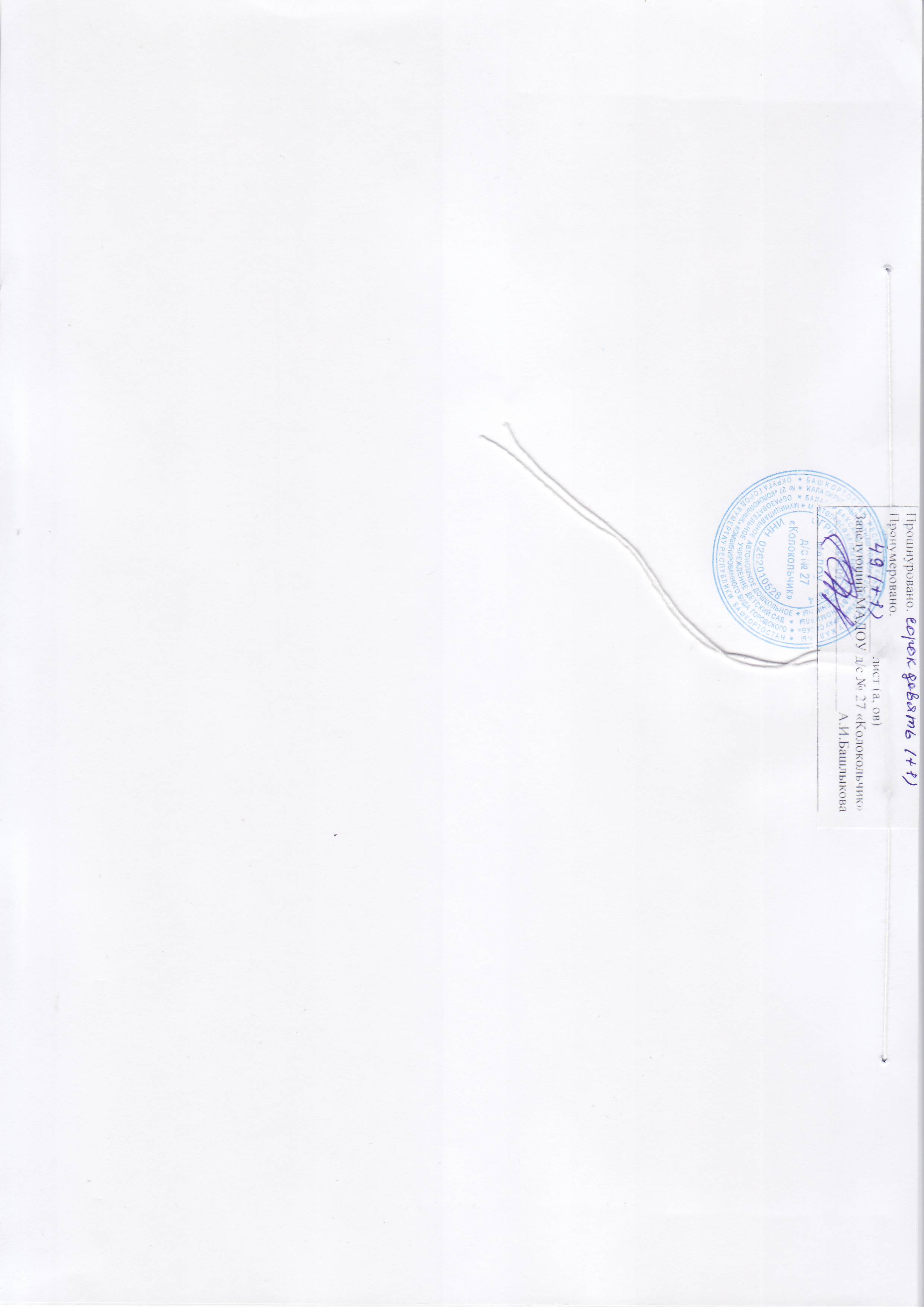 №Автор Наименование1Аверина И.Е.Физкультурные минутки и динамические паузы в дошкольных образовательных учреждениях: практ. пособие / И.Е. Аверина. – 4-е изд. – М.: Айрис-пресс, 2008. – 144 с. – (Дошкольное воспитание и развитие). 2Агапова И.А., Давыдова М.А.Подвижные игрыдля дошкольников / Авт.-сост. И.А. Агапова, М.А. Давыдова. – М.: АРКТИ, 2008. – 156 с. (Растем здоровыми).3Адашкявичене Э. И.Баскетбол для дошкольников. – М., 1983. 4Бойко В.В.Физическое развитие дошкольников подготовительная группа.-М.,-2017.-169с.5Борисов М.М.Малоподвижные игры и игровые упражнения 3-7 лет.-М., -2019.-43с.6Вавилова Е. А.Учите детей бегать, прыгать, лазать. – М., 1983 7Вавилова Е. А.Развивайте у дошкольников силу, ловкость, выносливость. – М., 1981  8Веракса Н.Е., Комарова Т.С., Васильева М.А. Основная общеобразовательная программа дошкольного образования «От рождения до школы.9Вепрева И.И.Модель физкультурно –оздоровительного образования старших дошкольников. Планирование, занятия. Ресурсное обеспечение. Волгоград.-2016.-129с.10Вареник Е.Н.Утренняя гимнастика в детском саду.-М.,2008.-127с.11Власенко Н.Э.300 подвижных игр для дошкольников: практ. Пособие / Н.Э. Власенко. – М.: Айрис-пресс, 2011. – 160 с.: ил.  – (Культура здоровья с детства).12Волошина Л.Н.Играйте на здоровье. – М.: «АРКТИ»- 2004.-142с.13Голощекина М.П.Лыжи в детском саду. – М., 1977142. Глазырина Л.Д. «Физическая культура – дошкольникам» (программа и программные требования). – М.: ВЛАДОС, 2004 15Гришина В. Г.Игры с мячом и ракеткой: (Из опыта рвботы). Пособие для воспитателя ст. групп дет.сада. – 2-е изд., испр. и доп. – М.: Просвящение, 1982. – 96. С.1617Железняк Н.Ч., Желобкович Е.Ф.100 комплексов ОРУ для старших дошкольников с использованием стандартного и нестандартного оборудования. М.: Скрипторий 2003, 2009.18Железняк Н.Ч.Занятия на тренажёрах в детском саду. М.: Скрипторий 2003, 2009.19Желобкович Е.Ф.Футбол в детском саду. Конспекты занятий. – М.: Издательство «Скрипторий 2003», 2009. – 88 с. 20Занозина Е.А.Перспективное планирование физкультурных занятий с детьми 6-7 лет. – М., -2008.-75с.21Ишинбаева Т.К.Физкультурно – оздоровительная работа с детьми 2-7 лет. Волгоград.-2010.-65с.22Картушина М.Ю.Зелёный огонёк здоровья.»Детство –прес».-2004.-244с.23Кириллова Ю.А.Парциальная программа физического развития в группе компенсирующей направленности для детей с тяжёлыми нарушениями речи (ОНР) с 3-до 7 лет. С.П.- 2017.-119с.24Кириллова Ю.А.Картотека подвижных игр в спортивном зале  и на прогулке для детей с ТНР с 5 до 6 лет. С.П.-2018.-127с.25Кенеман А. В., Хухлаева Д.В.Теория и методика физического воспитания детей дошкольного возраста. – М., 1981 26Ковалько В.И.Азбука физкульминуток для дошкольников: Средняя, старшая, подготовительная группы. – М.: ВАКО, 2008. – 176 с. – (дошкольники: учим, развиваем, воспитываем).27Копылова С.Ф.Физкультурные занятия с элементами логоритмики. Волгоград.-2012.-80с.28Ключник П.И.Технология организации оздоровительно –физкультурной работы с детьми дошкольного возраста. – г. Стерлитамак , «Фобос». 2009.- 259 с.29Кузнецова М.Н.Оздоровление детей в детском саду.- М.:,-2008.-93с.30Кудрявцев В.Т.Развивающая педагогика оздоровления. М.:,-2000.-293с.31Лескова Т.П., Буцинская П.П., Васюкова В.И.Общеразвивающие упражнения в детском саду. – М., 1981. 32Моргунова О.Н.Физкультурно – оздоровительная работа в ДОУ.- Воронеж- 2005.-127с.33Музыка О.В.Физкультурно – оздоровительная работа комплексное планирование. Младший, средний. Старший дошкольный возраст. Волгоград.-2010.-127с.34Нищева Н. В.Комплексная образовательная программа дошкольного образования для детей с тяжелыми нарушениями речи (общим недоразвитием речи) с 3 до 7 лет Издание третье, переработанное и дополненное в соответствии с ФГОС ДО - Санкт-Петербург детство-пресс 201935Нищева Н. В.Подвижные и дидактические игры на прогулке.  Санкт-Петербург детство-пресс 2019.-175с.36Осокина Т.И.Физическая культура в детском саду. – М., 1978. 37Оверчук Т.И.Здоровье и физическое развитие детей в дошкольных образовательных учреждениях.- М.: издательство ГНОМ и Д».-2004.-343с.38Пензулаева Л.И.Физкультурные занятия с детьми 3-4 лет. Конспекты занятий. – М.: Мозаика-Синтез, 2009. – 80 с.39Пензулаева Л.И.Физкультурные занятия с детьми 4 – 5  лет. Конспекты занятий. – М.: Мозаика-Синтез, 2009. – 80 с.40Пензулаева Л.И.Физкультурные занятия с детьми 5 – 6  лет. Конспекты занятий. – М.: Мозаика-Синтез, 2009. – 80 с.41Пензулаева Л.И.Физкультурные занятия с детьми 6 – 7  лет. Конспекты занятий. – М.: Мозаика-Синтез, 2009. – 80 с.42Пустынникова Л. М.Коньки в детском саду. – М., 1979.43Степаненкова Э.Я.Методика физического воспитания. – М., 2008.44Т.А. ТарасоваКонтроль физического состояния детей дошкольного возраста: Методические рекомендации для руководителей и педагогов ДОУ. – М.: ТЦ Сфера, 2005. – 176 с. – (Приложение к журналу «Управление ДОУ»)45Харченко Т.Е.Утренняя гимнастика в детском саду 3-5 лет.-М.,-2016.-127с.№п/п№п/пИнвен-тарный номерИнвен-тарный номерАвтор и заглавиеАвтор и заглавиеГод изданияГод издания1.1.11Программа воспитания и обучения Программа воспитания и обучения 198519852.2.22Г.П.ЛесковаОбщеразвивающие упражнения в детском саду  Г.П.ЛесковаОбщеразвивающие упражнения в детском саду  198119813.3.33В.Г.ФроловФизкультурные занятия на воздухеВ.Г.ФроловФизкультурные занятия на воздухе198319834.4.44Программа воспитания в детском садуПрограмма воспитания в детском саду198519855.5.55В.Г.ФроловФизкультурные занятия, игрыВ.Г.ФроловФизкультурные занятия, игры198619866.6.77У.БронфенбреннерДва мира детстваУ.БронфенбреннерДва мира детства197619767.7.88Эстетическое воспитание в детском садуЭстетическое воспитание в детском саду198519858.8.99Эстетическое воспитание в детском садуЭстетическое воспитание в детском саду198519859.9.1010Эстетическое воспитание в детском садуЭстетическое воспитание в детском саду1985198510.10.1111Л.А.Горбушина Выразительное чтение и рассказываниеЛ.А.Горбушина Выразительное чтение и рассказывание1985198511.11.1313Л.А.Горбушина Выразительное чтение и рассказываниеЛ.А.Горбушина Выразительное чтение и рассказывание1985198512.12.1414Эмоциональное развитие дошкольниковЭмоциональное развитие дошкольников1985198513.13.1515Эмоциональное развитие дошкольниковЭмоциональное развитие дошкольников1985198514.14.1616Трудовое воспитание в детском садуТрудовое воспитание в детском саду1964196415.15.1717Дидактические игры и занятия с детьми раннего возраста Дидактические игры и занятия с детьми раннего возраста 1985198516.16.1818Дидактические игры и занятия с детьми раннего возраста Дидактические игры и занятия с детьми раннего возраста 1985198517.17.1919Дидактические игры и занятия с детьми раннего возраста Дидактические игры и занятия с детьми раннего возраста 1985198518.18.2020Дидактические игры и занятия с детьми раннего возраста Дидактические игры и занятия с детьми раннего возраста 1985198519.19.2121С.ФуринЧтобы солнышко светилоС.ФуринЧтобы солнышко светило1979197920.20.2424Народные умельцыНародные умельцы1985198521.21.24а24аНародные умельцыНародные умельцы1985198522.22.2525Народные умельцыНародные умельцы1985198523.23.2626Ленин всегда с тобойЛенин всегда с тобой1985198524.24.2727В.Г.ГришинСерсо в детском садуВ.Г.ГришинСерсо в детском саду1985198525.25.2828В.Г.ГришинСерсо в детском садуВ.Г.ГришинСерсо в детском саду1985198526.26.2929Т.И.ОсокинаКак научить детей плаватьТ.И.ОсокинаКак научить детей плавать1985198527.27.3030Т.И.ОсокинаКак научить детей плаватьТ.И.ОсокинаКак научить детей плавать1985198528.28.3131Р.В.Тонкова-ЯмпольскаяРади здоровья детей Р.В.Тонкова-ЯмпольскаяРади здоровья детей 1985198529.29.3232З.А.МихайловаИгровые занимательные задачиЗ.А.МихайловаИгровые занимательные задачи1985198530.30.3333М.Г.БикбоваВеселые пляски М.Г.БикбоваВеселые пляски 1985198531.31.3434Музыка в детском садуМузыка в детском саду1995199532.32.3535Н.А.ИзвековаМир вокругН.А.ИзвековаМир вокруг1985198533.33.3636Общественное дошкольное воспитание Общественное дошкольное воспитание 1981198134.34.3737За единство принципов воспитания детей За единство принципов воспитания детей 1982198235.35.3838Музыка в детском садуМузыка в детском саду1983198336.36.3939Музыка в детском садуМузыка в детском саду1983198337.37.4040Эмоциональное развитие дошкольниковЭмоциональное развитие дошкольников1985198538.38.4141Т.И.ОсокинаКак научить детей плаватьТ.И.ОсокинаКак научить детей плавать1985198539.39.4242Т.М.ОрловаУчите детей петьТ.М.ОрловаУчите детей петь1985198540.40.4343Т.М.ОрловаУчите детей петьТ.М.ОрловаУчите детей петь1985198541.41.4545Т.Г.Казакова Развивайте у дошкольников творчествоТ.Г.Казакова Развивайте у дошкольников творчество1985198542.42.4646Гусельки, песни, стихиГусельки, песни, стихи1986198643.43.4848Эстетическое воспитаниеЭстетическое воспитание1985198544.44.5050Л.М.ЖитниковаУчите детей запоминать Л.М.ЖитниковаУчите детей запоминать 1985198545.45.5151Л.С.МетлинаЗанятия по математикеЛ.С.МетлинаЗанятия по математике1985198546.46.5252Л.С.МетлинаЗанятия по математикеЛ.С.МетлинаЗанятия по математике1985198547.47.5353Л.С.МетлинаЗанятия по математикеЛ.С.МетлинаЗанятия по математике1985198548.48.5454Руководство играми детейРуководство играми детей1986198649.49.5555Руководство играми детейРуководство играми детей1986198650.50.5757К.Е.Волков Березка: песни для детейК.Е.Волков Березка: песни для детей1961196151.51.5858Наша Родина песни, игрыНаша Родина песни, игры1985198552.52.59а59аЛ.М.ЖитниковаУчите детей запоминатьЛ.М.ЖитниковаУчите детей запоминать1985198553.53.6060Музыкальные игрыМузыкальные игры1976197654.54.6161Руководство играми детей Руководство играми детей 1986198655.55.6262Руководство играми детей Руководство играми детей 1986198656.56.6363Хрестоматия для детей старшего дошкольного возрастаХрестоматия для детей старшего дошкольного возраста1983198357.57.6464Р.В.СальмановПодарю стране цветыР.В.СальмановПодарю стране цветы1986198658.58.6565Л.С.МетлинаЗанятия по математикеЛ.С.МетлинаЗанятия по математике1985198559.59.6666Все мы любим ЛенинаВсе мы любим Ленина1985198560.60.6767Н.В.Цветкова Мир вокруг Н.В.Цветкова Мир вокруг 1986198661.61.6868М.Ф.ЛитвиноваРусские народные подвижные игрыМ.Ф.ЛитвиноваРусские народные подвижные игры1986198662.62.6969Т.Г.Казакова Развитие и дошкольное творчествоТ.Г.Казакова Развитие и дошкольное творчество1985198563.63.7070Наша Родина. Песни, игрыНаша Родина. Песни, игры1985198564.64.7171Программа воспитания в детском садуПрограмма воспитания в детском саду1972197265.65.7272Р.В.Тонкова-ЯмпольскаяРади здоровья детейР.В.Тонкова-ЯмпольскаяРади здоровья детей1985198566.66.7373М.Я.СтуденикинКнига о здоровье детей М.Я.СтуденикинКнига о здоровье детей 1986198667.67.7474М.Г.БикбоваВеселые пляскиМ.Г.БикбоваВеселые пляски1985198568.68.7575Русский язык в картинкахРусский язык в картинках1986198669.69.7676А.И.СорокинаУмственное воспитание в детском садуА.И.СорокинаУмственное воспитание в детском саду1975197570.70.7777Н.Ф.Виноградова Умственное воспитание в детском садуН.Ф.Виноградова Умственное воспитание в детском саду1984198471.71.7878Игрушки и пособия в детском садуИгрушки и пособия в детском саду1987198772.72.7979Р.С.Буре       Воспитатель и дети Р.С.Буре       Воспитатель и дети 1985198573.73.8080Р.С.Буре       Воспитатель и детиР.С.Буре       Воспитатель и дети1985198574.74.8181Р.И.ЖуковскаяРодной крайР.И.ЖуковскаяРодной край1985198575.75.8282Эмоциональное развитие дошкольниковЭмоциональное развитие дошкольников1985198576.76.8383Эмоциональное развитие дошкольниковЭмоциональное развитие дошкольников1985198577.77.8484Все мы любим ЛенинаВсе мы любим Ленина1985198578.78.8686Л.С.МетлинаМатематика в детском садуЛ.С.МетлинаМатематика в детском саду1984198479.79.8787Л.А.ГорбушкоВыразительное чтение и рассказывание детям дошкольного возрастаЛ.А.ГорбушкоВыразительное чтение и рассказывание детям дошкольного возраста1985198580.80.8888Л.А.ГорбушкоВыразительное чтение и рассказывание детям дошкольного возрастаЛ.А.ГорбушкоВыразительное чтение и рассказывание детям дошкольного возраста1985198581.81.8989Музыкальные сказкиМузыкальные сказки1989198982.82.9090Дидактические игры и занятия с детьми раннего возрастаДидактические игры и занятия с детьми раннего возраста1985198583.83.9191М.Ф.ЛитвиноваРусские народные подвижные игрыМ.Ф.ЛитвиноваРусские народные подвижные игры1986198684.84.9292М.Ф.ЛитвиноваРусские народные подвижные игрыМ.Ф.ЛитвиноваРусские народные подвижные игры1986198685.85.9393Ю.Г. Илларионова Учите детей отгадывать загадкиЮ.Г. Илларионова Учите детей отгадывать загадки1985198586.86.9494Е.М.МастюковаФизическое воспитание детей с церебральным параличомЕ.М.МастюковаФизическое воспитание детей с церебральным параличом1991199187.87.9595Эстетическое воспитаниеЭстетическое воспитание1985198588.88.9696Эстетическое воспитаниеЭстетическое воспитание1985198589.89.9797Л.В.КомпанцеваПоэтический образ природы в детском рисункеЛ.В.КомпанцеваПоэтический образ природы в детском рисунке1985198590.90.9898И.Л.ДзержинскаяМузыкальное воспитание младших дошкольниковИ.Л.ДзержинскаяМузыкальное воспитание младших дошкольников1985198591.91.9999И.Л.ДзержинскаяМузыкальное воспитание младших дошкольниковИ.Л.ДзержинскаяМузыкальное воспитание младших дошкольников1985198592.92.100100Т.И.ОсокинаКак научить детей плаватьТ.И.ОсокинаКак научить детей плавать1985198593.93.101101Т.И.ОсокинаКак научить детей плаватьТ.И.ОсокинаКак научить детей плавать1985198594.94.102102Т.М.ОрловаУчите детей петьТ.М.ОрловаУчите детей петь1985198595.95.103103Р.В.Тонкова-ЯмпольскаяРади здоровья детейР.В.Тонкова-ЯмпольскаяРади здоровья детей1985198596.96.Р.В.Тонкова-ЯмпольскаяРади здоровья детейР.В.Тонкова-ЯмпольскаяРади здоровья детей1985198597.97.107107Нравственное воспитание в детском саду Нравственное воспитание в детском саду 1978197898.98.108108Игровые занятия, задачи для школьников Игровые занятия, задачи для школьников 1985198599.99.109109А.К.БондаренкоЗаведующий дошкольным учреждениемА.К.БондаренкоЗаведующий дошкольным учреждением19841984100.100.110110Т.В.ВаликоваУчитель и семьяТ.В.ВаликоваУчитель и семья19801980101.101.112112ГуселькиГусельки19851985102.102.113113ГуселькиГусельки19851985103.103.114114Нашим детям (музыкальный сборник)Нашим детям (музыкальный сборник)19851985104.104.115115Мы и наши детиМы и наши дети19801980105.105.117117Т.С.Казакова  Развитие у детей творчестваТ.С.Казакова  Развитие у детей творчества19851985106.106.118118Воспитание и развитие детей раннего возрастаВоспитание и развитие детей раннего возраста19811981107.107.119119Т.С.КазаковаРазвитие у детей творчестваТ.С.КазаковаРазвитие у детей творчества19851985108.108.120120В.В.ГербоваЗанятия по развитию речи I младшая группаВ.В.ГербоваЗанятия по развитию речи I младшая группа19681968109.109.121121Родители за круглым столомРодители за круглым столом19861986110.110.122122Колосок (песни, игры)Колосок (песни, игры)19851985111.111.123123Праздники и развлеченияПраздники и развлечения19821982112.112.124124Н.ВетлугинаМузыкальный букварьН.ВетлугинаМузыкальный букварь19861986113.113.125125С.И.БекинаМузыка и движениеС.И.БекинаМузыка и движение19831983114.114.126126Е.Н.ВавиловаУчите бегать, прыгать, лазать, метатьЕ.Н.ВавиловаУчите бегать, прыгать, лазать, метать19831983115.115.127127Л.М.ГуровичРебенок и книгаЛ.М.ГуровичРебенок и книга19921992116.116.128128Е.А.ТимофееваПодвижные игры с детьми младшего возрастаЕ.А.ТимофееваПодвижные игры с детьми младшего возраста19791979117.117.129129Т.Е.КарповаИгра и нравственное развитие дошкольниковТ.Е.КарповаИгра и нравственное развитие дошкольников19861986118.118.130130Е.А.КоссаковскаяИгрушки в жизни ребенкаЕ.А.КоссаковскаяИгрушки в жизни ребенка19801980119.119.131131Т.И.ОсокинаКак научить детей плаватьТ.И.ОсокинаКак научить детей плавать19851985120.120.132132Башкирия (фотоальбом)Башкирия (фотоальбом)19861986121.121.133133Р.В.Тонкова-ЯмпольскаяРади здоровья детейР.В.Тонкова-ЯмпольскаяРади здоровья детей19851985122.122.134134Музыкальные картинкиМузыкальные картинки19841984123.123.135135В.В.ГербоваЗанятия по развитию речи I младшая группаВ.В.ГербоваЗанятия по развитию речи I младшая группа19861986124.124.137137Н.Б.Халезова         Лепка в детском садуН.Б.Халезова         Лепка в детском саду19861986125.125.138138В.В.ГербоваЗанятия по развитию речи I младшая группаВ.В.ГербоваЗанятия по развитию речи I младшая группа19861986126.126.139139В.В.ГербоваЗанятия по развитию речи I младшая группаВ.В.ГербоваЗанятия по развитию речи I младшая группа19861986127.127.140140В.В.ГербоваЗанятия по развитию речи I младшая группаВ.В.ГербоваЗанятия по развитию речи I младшая группа19861986128.128.141141Н.Б.ХалезоваЛепка в детском садуН.Б.ХалезоваЛепка в детском саду19861986129.129.143143В.Я.Воронова Творческие игры старших дошкольниковВ.Я.Воронова Творческие игры старших дошкольников19811981130.130.144144Н.Б.ХалезоваЛепка в детском садуН.Б.ХалезоваЛепка в детском саду19861986131.131.145145А.И.Васильева Старший воспитатель детского садаА.И.Васильева Старший воспитатель детского сада19901990132.132.146146Н.Б.ХалезоваЛепка в детском садуН.Б.ХалезоваЛепка в детском саду19861986133.133.147147Н.Б.ХалезоваЛепка в детском садуН.Б.ХалезоваЛепка в детском саду19861986134.134.149149Читаем самиЧитаем сами19861986135.135.151151К.Л.ПечораДети раннего возраста в дошкольном учрежденииК.Л.ПечораДети раннего возраста в дошкольном учреждении19811981136.136.152152К.Л.ПечораДети раннего возраста в дошкольном учрежденииК.Л.ПечораДети раннего возраста в дошкольном учреждении19811981137.137.153153Воспитание и обучение детей раннего возрастаВоспитание и обучение детей раннего возраста19861986138.138.154154Воспитание и обучение детей раннего возрастаВоспитание и обучение детей раннего возраста19861986139.139.155155С.В.ПетеринаВоспитание культурного поведенияС.В.ПетеринаВоспитание культурного поведения19861986140.140.156156Л.Н.КомиссароваНаглядные средства в музыкальном воспитанииЛ.Н.КомиссароваНаглядные средства в музыкальном воспитании19861986141.141.159159Воспитание и обучение детей Воспитание и обучение детей 19861986142.142.160160Воспитание и обучение детей Воспитание и обучение детей 19861986143.143.161161Л.Ф.Островская Беседы с родителямиЛ.Ф.Островская Беседы с родителями19871987144.144.162162Л.Ф.Островская Беседы с родителямиЛ.Ф.Островская Беседы с родителями19871987145.145.163163В.Г.ФроловФизическое воспитание, игрыВ.Г.ФроловФизическое воспитание, игры19861986146.146.163а163аУпражнение на прогулкеУпражнение на прогулке19861986147.147.164164Упражнение на прогулкеУпражнение на прогулке19861986148.148.165165Е.Н.ВавиловаУкрепление здоровья детейЕ.Н.ВавиловаУкрепление здоровья детей19861986149.149.166166Е.Н.Вавилова  Укрепление здоровья детейЕ.Н.Вавилова  Укрепление здоровья детей19861986150.150.167167Сюжетно-дидактические игрыСюжетно-дидактические игры19871987151.151.168168Сюжетно-дидактические игрыСюжетно-дидактические игры19871987152.152.170170Сюжетно-дидактические игрыСюжетно-дидактические игры19871987153.153.173173Воспитание и обучение детей 6 летВоспитание и обучение детей 6 лет19871987154.154.174174Игрушки и пособия в детском садуИгрушки и пособия в детском саду19871987155.155.175175Игрушки и пособия в детском садуИгрушки и пособия в детском саду19871987156.156.176176Игрушки и пособия в детском садуИгрушки и пособия в детском саду19871987157.157.177177Методические рекомендации к программеМетодические рекомендации к программе19861986158.158.179179Методические рекомендации к программеМетодические рекомендации к программе19861986159.159.180180Методические рекомендации к программеМетодические рекомендации к программе19861986160.160.181181Методические рекомендации к программеМетодические рекомендации к программе19861986161.161.182182Методические рекомендации к программеМетодические рекомендации к программе19861986162.162.183183Методические рекомендации к программеМетодические рекомендации к программе19861986163.163.184184Методические рекомендации к программеМетодические рекомендации к программе19861986164.164.185185Методические рекомендации к программеМетодические рекомендации к программе19861986165.165.186186Методические рекомендации к программеМетодические рекомендации к программе19861986166.166.187187Программа воспитанияПрограмма воспитания19871987167.167.188188Программа воспитанияПрограмма воспитания19871987168.168.189189Программа воспитанияПрограмма воспитания19871987169.169.190190Программа воспитанияПрограмма воспитания19871987170.170.191191Программа воспитанияПрограмма воспитания19871987171.171.193193Программа воспитанияПрограмма воспитания19871987172.172.196196Программа воспитанияПрограмма воспитания19871987173.173.198198Хрестоматия для малышейХрестоматия для малышей19871987174.174.199199Готовим детей к школеГотовим детей к школе19871987175.175.200200Готовим детей к школеГотовим детей к школе19871987176.176.201201Л.Н.Павлова           Знакомим малыша с окружающим миромЛ.Н.Павлова           Знакомим малыша с окружающим миром19871987177.177.202202Л.Н.ПавловаЗнакомим малыша с окружающим миромЛ.Н.ПавловаЗнакомим малыша с окружающим миром19871987178.178.204204В.В.ГербоваЗанятия по развитию речи 4-6 летВ.В.ГербоваЗанятия по развитию речи 4-6 лет19871987179.179.205205Л.Н.ПустынниковаКоньки в детском садуЛ.Н.ПустынниковаКоньки в детском саду19881988180.180.207207Т.Л.БогинаРежим дня в детском саду Т.Л.БогинаРежим дня в детском саду 19871987181.181.208208Нравственно –трудовое воспитание в детском садуНравственно –трудовое воспитание в детском саду19871987182.182.210210Я.Л.КоломинскийУчителю о психологии детей 6 летнего возрастаЯ.Л.КоломинскийУчителю о психологии детей 6 летнего возраста19871987183.183.215215М.И.БогомоловаИнтернациональное воспитание дошкольниковМ.И.БогомоловаИнтернациональное воспитание дошкольников19881988184.184.216216М.И.БогомоловаИнтернациональное воспитание дошкольниковМ.И.БогомоловаИнтернациональное воспитание дошкольников19881988185.185.217217М.И.БогомоловаИнтернациональное воспитание дошкольниковМ.И.БогомоловаИнтернациональное воспитание дошкольников19881988186.186.218218М.И.БогомоловаИнтернациональное воспитание дошкольниковМ.И.БогомоловаИнтернациональное воспитание дошкольников19881988187.187.219219Г.Н.ПантелеевЭстетика участка дошкольного учрежденияГ.Н.ПантелеевЭстетика участка дошкольного учреждения19881988188.188.220220Г.Н.ПантелеевЭстетика участка дошкольного учрежденияГ.Н.ПантелеевЭстетика участка дошкольного учреждения19881988189.189.222222Л.И.ПензулаеваФизкультурные занятия с детьми 5-6 летЛ.И.ПензулаеваФизкультурные занятия с детьми 5-6 лет19881988190.190.223223Л.И.ПензулаеваФизкультурные занятия с детьми 5-6 летЛ.И.ПензулаеваФизкультурные занятия с детьми 5-6 лет19881988191.191.226226Т.М.ОрловаУчите детей петьТ.М.ОрловаУчите детей петь19881988192.192.227227Т.М.ОрловаУчите детей петьТ.М.ОрловаУчите детей петь19881988193.193.228228Т.М.ОрловаУчите детей петьТ.М.ОрловаУчите детей петь19881988194.194.229229Г.С.ШвайкоИгры и игровые упражнения для развития речиГ.С.ШвайкоИгры и игровые упражнения для развития речи19881988195.195.234234Практика по дошкольной логопедииПрактика по дошкольной логопедии19881988196.196.235235Практика по дошкольной логопедииПрактика по дошкольной логопедии19881988197.197.242242Е.В.ЗворыгинаПервые сюжетные игры малышейЕ.В.ЗворыгинаПервые сюжетные игры малышей19881988198.198.243243Е.В.ЗворыгинаПервые сюжетные игры малышейЕ.В.ЗворыгинаПервые сюжетные игры малышей19881988199.199.244244Е.В.ЗворыгинаПервые сюжетные игры малышейЕ.В.ЗворыгинаПервые сюжетные игры малышей19881988200.200.245245Е.В.ЗворыгинаПервые сюжетные игры малышейЕ.В.ЗворыгинаПервые сюжетные игры малышей19881988201.201.246246Е.В.ЗворыгинаПервые сюжетные игры малышейЕ.В.ЗворыгинаПервые сюжетные игры малышей19881988202.202.247247Е.В.ЗворыгинаПервые сюжетные игры малышейЕ.В.ЗворыгинаПервые сюжетные игры малышей19881988203.203.248248Е.В.ЗворыгинаПервые сюжетные игры малышейЕ.В.ЗворыгинаПервые сюжетные игры малышей19881988204.204.249249Воспитание нравственных чувств у старших дошкольниковВоспитание нравственных чувств у старших дошкольников19881988205.205.250250Воспитание нравственных чувств у старших дошкольниковВоспитание нравственных чувств у старших дошкольников19881988206.206.251251Воспитание нравственных чувств у старших дошкольниковВоспитание нравственных чувств у старших дошкольников19881988207.207.252252Т.Б.Филичева          Основы логопедииТ.Б.Филичева          Основы логопедии19891989208.208.255255ПрограммаПрограмма19891989209.209.256256Занятия по развитию речи в мл. группеЗанятия по развитию речи в мл. группе19891989210.210.257257Т.Б.ФомичеваВоспитание у детей правильного произношения Т.Б.ФомичеваВоспитание у детей правильного произношения 19891989211.211.258258Т.Б.ФомичеваВоспитание у детей правильного произношения Т.Б.ФомичеваВоспитание у детей правильного произношения 19891989212.212.260260В.П.СмышМоя профессия воспитательВ.П.СмышМоя профессия воспитатель19891989213.213.261261В.П.СмышМоя профессия воспитательВ.П.СмышМоя профессия воспитатель19891989214.214.262262В.П.СмышМоя профессия воспитательВ.П.СмышМоя профессия воспитатель19891989215.215.263263В.П.СмышМоя профессия воспитательВ.П.СмышМоя профессия воспитатель19891989216.216.264264Игры и упражнения по развитию речи, умственных способностей у детей дошкольного возрастаИгры и упражнения по развитию речи, умственных способностей у детей дошкольного возраста19891989217.217.265265Старший воспитатель детского садаСтарший воспитатель детского сада19901990218.218.266266Воспитание детей в дошкольном учрежденииВоспитание детей в дошкольном учреждении19891989219.219.267267Н.Г.Кононова   Обучение дошкольников игре на детских музыкальных инструментахН.Г.Кононова   Обучение дошкольников игре на детских музыкальных инструментах19901990220.220.268268Н.Г.КононоваОбучение дошкольников игре на детских музыкальных инструментахН.Г.КононоваОбучение дошкольников игре на детских музыкальных инструментах19901990221.221.269269Игры и упражнения по развитию речи, умственных способностей у детей дошкольного возрастаИгры и упражнения по развитию речи, умственных способностей у детей дошкольного возраста19901990222.222.271271Нравственно-эстетическое воспитание ребенка в детском садуНравственно-эстетическое воспитание ребенка в детском саду19891989223.223.272272З.А.МихайловаИгровые занимательные задачи для дошкольниковЗ.А.МихайловаИгровые занимательные задачи для дошкольников19891989224.224.273273З.А.МихайловаИгровые занимательные задачи для дошкольниковЗ.А.МихайловаИгровые занимательные задачи для дошкольников19891989225.225.274274З.А.МихайловаИгровые занимательные задачи для дошкольниковЗ.А.МихайловаИгровые занимательные задачи для дошкольников19891989226.226.275275З.А.МихайловаИгровые занимательные задачи для дошкольниковЗ.А.МихайловаИгровые занимательные задачи для дошкольников19891989227.227.276276З.А.МихайловаИгровые занимательные задачи для дошкольниковЗ.А.МихайловаИгровые занимательные задачи для дошкольников19891989228.228.277277З.А.МихайловаИгровые занимательные задачи для дошкольниковЗ.А.МихайловаИгровые занимательные задачи для дошкольников19891989229.229.278278З.А.МихайловаИгровые занимательные задачи для дошкольниковЗ.А.МихайловаИгровые занимательные задачи для дошкольников19891989230.230.280280В.В.ГербоваЗанятие по развитию речи в средней группе В.В.ГербоваЗанятие по развитию речи в средней группе 19901990231.231.281281Воспитание детей во II младшей группеВоспитание детей во II младшей группе19901990232.232.284284В.И.БельтюковОб усвоении детьми звуков речиВ.И.БельтюковОб усвоении детьми звуков речи19641964233.233.286286Л.А.НикитинаМама и детский садЛ.А.НикитинаМама и детский сад19901990234.234.287287Л.А.НикитинаМама и детский садЛ.А.НикитинаМама и детский сад19901990235.235.288288Л.А.НикитинаМама и детский садЛ.А.НикитинаМама и детский сад19901990236.236.289289Л.А.НикитинаМама и детский садЛ.А.НикитинаМама и детский сад19901990237.237.290290Л.А.НикитинаМама и детский садЛ.А.НикитинаМама и детский сад19901990238.238.291291Л.А.НикитинаМама и детский садЛ.А.НикитинаМама и детский сад19901990239.239.292292Л.А.НикитинаМама и детский садЛ.А.НикитинаМама и детский сад19901990240.240.293293Л.А.НикитинаМама и детский садЛ.А.НикитинаМама и детский сад19901990241.241.295295Р.И.ЖуковскаяЧтение стихов в детском садуР.И.ЖуковскаяЧтение стихов в детском саду19901990242.242.301301Л.И.Каплан                                                  Посеешь привычки пожнешь характерЛ.И.Каплан                                                  Посеешь привычки пожнешь характер19901990243.243.302302Э.Ш.НатанзонТрудный школьник и педагогический коллективЭ.Ш.НатанзонТрудный школьник и педагогический коллектив19901990244.244.303303С.И.БекинаПраздники в детском садуС.И.БекинаПраздники в детском саду19901990245.245.304304А.А.ЛюблинскаяВоспитателю о развитии ребенкаА.А.ЛюблинскаяВоспитателю о развитии ребенка19901990246.246.306306В.И.ШкатуллаРаботникам детских учреждений о трудовом законодетельствеВ.И.ШкатуллаРаботникам детских учреждений о трудовом законодетельстве19901990247.247.307307Г.П.Лескова              Общеразвивающие упражнения в детском садуГ.П.Лескова              Общеразвивающие упражнения в детском саду19811981248.248.308308Обучение детей в дошкольных учреждениях села Обучение детей в дошкольных учреждениях села 19901990249.249.309309Г.П.ЛесковаОбщеразвивающие упражнения в детском саду  Г.П.ЛесковаОбщеразвивающие упражнения в детском саду  19811981250.250.312312И.И.Кобитина  Дошкольникам о техникеИ.И.Кобитина  Дошкольникам о технике19901990251.251.313313И.И.КобитинаДошкольникам о техникеИ.И.КобитинаДошкольникам о технике19901990252.252.316316Г.А.Тумакова Ознакомление дошкольников со звучащим словомГ.А.Тумакова Ознакомление дошкольников со звучащим словом19901990253.253.317317Г.А.Тумакова Ознакомление дошкольников со звучащим словомГ.А.Тумакова Ознакомление дошкольников со звучащим словом19901990254.254.321321В.Г.Гришин   Малыши играют в шахматыВ.Г.Гришин   Малыши играют в шахматы19901990255.255.322322В.Г.Гришин   Малыши играют в шахматыВ.Г.Гришин   Малыши играют в шахматы19901990256.256.323323В.Г.Гришин   Малыши играют в шахматыВ.Г.Гришин   Малыши играют в шахматы19901990257.257.325325Дж.Лешли  Работать с маленькими детьми...Дж.Лешли  Работать с маленькими детьми...19911991258.258.327327Т.Д.Рихтерман Формирование представления о времени у детей дошкольного возраста Т.Д.Рихтерман Формирование представления о времени у детей дошкольного возраста 19911991259.259.328328Т.Д.Рихтерман Формирование представления о времени у детей дошкольного возрастаТ.Д.Рихтерман Формирование представления о времени у детей дошкольного возраста19911991260.260.329329Т.Д.Рихтерман Формирование представления о времени у детей дошкольного возрастаТ.Д.Рихтерман Формирование представления о времени у детей дошкольного возраста19911991261.261.330330Т.Д.Рихтерман Формирование представления о времени у детей дошкольного возрастаТ.Д.Рихтерман Формирование представления о времени у детей дошкольного возраста19911991262.262.333333Давайте поиграемДавайте поиграем19921992263.263.336336Давайте поиграемДавайте поиграем19921992264.264.337337Давайте поиграемДавайте поиграем19921992265.265.338338Давайте поиграемДавайте поиграем19921992266.266.341341Физическое воспитание детей дошкольного возрастаФизическое воспитание детей дошкольного возраста19911991267.267.342342Физическое воспитание детей дошкольного возрастаФизическое воспитание детей дошкольного возраста19911991268.268.343343Физическое воспитание детей дошкольного возрастаФизическое воспитание детей дошкольного возраста19911991269.269.344344В.А.ШишкинаДвижение плюс движениеВ.А.ШишкинаДвижение плюс движение19921992270.270.345345В.А. ШишкинаДвижение плюс движениеВ.А. ШишкинаДвижение плюс движение19921992271.271.346346В.А.ШишкинаДвижение плюс движениеВ.А.ШишкинаДвижение плюс движение19921992272.272.347347В.А.ШишкинаДвижение плюс движениеВ.А.ШишкинаДвижение плюс движение19921992273.273.348348В.А.ШишкинаДвижение плюс движениеВ.А.ШишкинаДвижение плюс движение19921992274.274.349349В.А.ШишкинаДвижение плюс движениеВ.А.ШишкинаДвижение плюс движение19921992275.275.350350В.А.ШишкинаДвижение плюс движениеВ.А.ШишкинаДвижение плюс движение19921992276.276.351351В.А.ШишкинаДвижение плюс движениеВ.А.ШишкинаДвижение плюс движение19921992277.277.352352В.А.ШишкинаДвижение плюс движениеВ.А.ШишкинаДвижение плюс движение19921992278.278.353353Чего на свете не бывает?Чего на свете не бывает?19911991279.279.356356А.Ф.Бойцова             Здравствуй, школа!А.Ф.Бойцова             Здравствуй, школа!19911991280.280.357357А.Ф.Бойцова             Здравствуй, школа!А.Ф.Бойцова             Здравствуй, школа!19911991281.281.364364Занятия по развитию речи в детском садуЗанятия по развитию речи в детском саду19931993282.282.365365А.И.Захаров Как предупредить отклонения в поведении ребенкаА.И.Захаров Как предупредить отклонения в поведении ребенка19931993283.283.367367Устранение заикания у дошкольников в игровой ситуацииУстранение заикания у дошкольников в игровой ситуации19931993284.284.368368Устранение заикания у дошкольников в игровой ситуацииУстранение заикания у дошкольников в игровой ситуации19931993285.285.373373Хрестоматия для детей старшего дошкольного возрастаХрестоматия для детей старшего дошкольного возраста19901990286.286.376376В.В.Зотов                    Лесная мозаикаВ.В.Зотов                    Лесная мозаика19931993287.287.377377Радуга     ПрограммаРадуга     Программа19941994288.288.378378Радуга     ПрограммаРадуга     Программа19941994289.289.379379Радуга     ПрограммаРадуга     Программа19941994290.290.380380Учимся общатьсяУчимся общаться19931993291.291.381381Учимся общатьсяУчимся общаться19931993292.292.382382Учимся общатьсяУчимся общаться19931993293.293.385385Я.И.КовальчукИндивидуальный подход в воспитании ребенка  Я.И.КовальчукИндивидуальный подход в воспитании ребенка  19851985294.294.386386Л.И.Каплан Посеешь привычку, пожнешь характер Л.И.Каплан Посеешь привычку, пожнешь характер 19901990295.295.388388Л.И.Каплан Посеешь привычку, пожнешь характер Л.И.Каплан Посеешь привычку, пожнешь характер 19901990296.296.390390Р.Х.Шакуров Самолюбие детей (дошкольный возраст)Р.Х.Шакуров Самолюбие детей (дошкольный возраст)19691969297.297.391391Как я воспитываю у детей интерес к природеКак я воспитываю у детей интерес к природе19951995298.298.396396Я.И.Ковальчук Индивидуальный подход в воспитании ребенкаЯ.И.Ковальчук Индивидуальный подход в воспитании ребенка19851985299.299.401 401 Основы воспитания детей от 3 до 7 летОсновы воспитания детей от 3 до 7 лет19951995230.230.404404Детские игры и занятия с детьмиДетские игры и занятия с детьми19951995231.231.406406Чего на свете не бываетЧего на свете не бывает19951995232.232.407407Как правильно говоритьКак правильно говорить19951995233.233.408408Воспитание и обучение детей пятого года жизниВоспитание и обучение детей пятого года жизни19951995234.234.409409Воспитание и обучение детей пятого года жизниВоспитание и обучение детей пятого года жизни19951995235.235.411411В.Полунина               Искусство и детиВ.Полунина               Искусство и дети19951995236.236.412412А.И.Богомолова        Интересное вА.И.Богомолова        Интересное в19881988237.237.413413В.В.ГербоваЗанятия по развитию речи в Iмладшей группеВ.В.ГербоваЗанятия по развитию речи в Iмладшей группе19951995238.238.415415Т.Д.РихтерманФормирование представления о времени у детей дошкольного возрастаТ.Д.РихтерманФормирование представления о времени у детей дошкольного возраста19821982239.239.416416Методика развития речи у детей Методика развития речи у детей 19951995240.240.418418ПлещееваОбучение детей в детском учреждении  селаПлещееваОбучение детей в детском учреждении  села19951995241.241.420420ЗворыгинаПервые сюжетные игры  малышейЗворыгинаПервые сюжетные игры  малышей19951995242.242.421421Йэйгор. Хрестоматия башкирского языкЙэйгор. Хрестоматия башкирского язык19951995243.243.422422Йэйгор. Хрестоматия башкирского языкЙэйгор. Хрестоматия башкирского язык19951995244.244.423423Йэйгор. Хрестоматия башкирского языкЙэйгор. Хрестоматия башкирского язык19951995245.245.424424Йэйгор. Хрестоматия башкирского языкЙэйгор. Хрестоматия башкирского язык19951995246.246.425425Йэйгор. Хрестоматия башкирского языкЙэйгор. Хрестоматия башкирского язык19951995247.247.426426Йэйгор. Хрестоматия башкирского языкЙэйгор. Хрестоматия башкирского язык19951995248.248.427427Йэйгор. Хрестоматия башкирского языкЙэйгор. Хрестоматия башкирского язык19951995249.249.428428Йэйгор. Хрестоматия башкирского языкЙэйгор. Хрестоматия башкирского язык19951995250.250.429429Йэйгор. Хрестоматия башкирского языкЙэйгор. Хрестоматия башкирского язык19951995251.251.430430Йэйгор. Хрестоматия башкирского языкЙэйгор. Хрестоматия башкирского язык19951995252.252.432432Воспитание и обучение детей младшего дошкольного возрастаВоспитание и обучение детей младшего дошкольного возраста19951995253.253.433433Т.М.Орлова                     Учите детей петьТ.М.Орлова                     Учите детей петь19951995254.254.434434Т.М.ОрловаУчите детей петьТ.М.ОрловаУчите детей петь19951995255.255.439439Л.Ф.ОстровскаяБеседа с родителями  нравственном воспитании дошкольников Л.Ф.ОстровскаяБеседа с родителями  нравственном воспитании дошкольников 19951995256.256.443443Моя первая библиотекаМоя первая библиотека19951995257.257.444444Э.Иванова Расскажи мне сказкуЭ.Иванова Расскажи мне сказку19931993258.258.448448Азбука, словоАзбука, слово19951995259.259.449449Моро       МатематикаМоро       Математика19951995260.260.450450Моро       МатематикаМоро       Математика19951995261.261.451451РоманикаИграй, да дело знайРоманикаИграй, да дело знай19951995262.262.452452РоманикаИграй, да дело знайРоманикаИграй, да дело знай19951995263.263.453453РоманикаИграй, да дело знайРоманикаИграй, да дело знай19951995264.264.454454РоманикаИграй, да дело знайРоманикаИграй, да дело знай19951995265.265.458458Музыка в детском саду у детей старшей группыМузыка в детском саду у детей старшей группы19951995266.266.459459Музыка в детском саду у детей старшей группыМузыка в детском саду у детей старшей группы19951995267.267.461461Поиграем вместеПоиграем вместе19951995268.268.463463Подготовка к школе группы в детском садуПодготовка к школе группы в детском саду19951995269.269.466466Воспитание детей во IIмладшей группеВоспитание детей во IIмладшей группе19811981270.270.467467Чего на свете не бываетЧего на свете не бывает19911991271.271.471471М.И.БогомоловИнтернациональное воспитание детейМ.И.БогомоловИнтернациональное воспитание детей19881988272.272.472472С.И.Волкова Альбом по математикеС.И.Волкова Альбом по математике19931993273.273.474474Читаем самиЧитаем сами19861986274.274.475475Читаем самиЧитаем сами19861986275.275.476476Читаем самиЧитаем сами19861986276.276.477477Читаем самиЧитаем сами19861986277.277.478478Читаем самиЧитаем сами19861986278.278.479479Читаем самиЧитаем сами19861986279.279.480480Читаем самиЧитаем сами19861986280.280.481481Читаем самиЧитаем сами19861986281.281.482482Читаем самиЧитаем сами19861986282.282.483483Читаем самиЧитаем сами19861986283.283.484484Читаем самиЧитаем сами19861986284.284.485485Детский сад и семьяДетский сад и семья19811981